АДМИНИСТРАТИВНЫЙ РЕГЛАМЕНТпредоставления государственной услуги«Осуществление государственной экспертизыусловий труда»РАЗДЕЛ I. ОБЩИЕ ПОЛОЖЕНИЯПредмет регулирования административного регламентаНастоящий административный регламент (далее – регламент) определяет порядок предоставления государственной услуги
по осуществлению государственной экспертизы условий труда в целях оценки: качества проведения специальной оценки условий труда
в организациях (у работодателей - физических лиц) с числом рабочих мест 
не более 10; правильности предоставления работникам гарантий 
и компенсаций за работу с вредными и (или) опасными условиями труда, 
за исключением работников организаций, входящих в группы компаний (корпорации, холдинги и иные объединения юридических лиц), имеющих филиалы, представительства и (или) дочерние общества, действующие 
на постоянной основе на территории нескольких субъектов Российской Федерации; фактических условий труда работников (далее - регламент, государственная услуга), и стандарт её предоставления.1.2. Круг заявителейЗаявителями при предоставлении государственной услуги являются органы исполнительной власти; комиссии по расследованию несчастных случаев, работодатели и их объединения; работники; профессиональные союзы и их объединения, иные уполномоченные работниками представительные органы (при их наличии); государственные внебюджетные фонды Российской Федерации; организации, проводившие специальную оценку условий труда (в случае проведения государственной экспертизы в целях оценки качества проведения специальной оценки условий труда с числом рабочих мест не более 10) (далее — заявитель).Государственная услуга осуществляется на основании:а)	обращений органов исполнительной власти, комиссий
по расследованию несчастных случаев, работодателей, их объединений, работников, профессиональных союзов, их объединений, иных уполномоченных работниками представительных органов (при их наличии), государственных внебюджетных фондов Российской Федерации, организаций, проводивших специальную оценку условий труда (в случае проведения государственной экспертизы в целях оценки качества проведения специальной оценки условий труда с числом рабочих мест не более 10);б)	определений судебных органов;в)	представлений территориальных органов Федеральной службы
по труду и занятости (далее - государственные инспекции труда) в связи
с осуществлением мероприятий по федеральному государственному контролю (надзору) за соблюдением требований трудового законодательства и иных нормативных правовых актов, содержащих нормы трудового права, включая Федеральный закон от 28 декабря 2013 № 426-ФЗ «О специальной оценке условий труда», в том числе на основании заявлений работников, профессиональных союзов, их объединений, иных уполномоченных работниками представительных органов, а также работодателей,
их объединений, государственных внебюджетных фондов Российской Федерации, органов исполнительной власти, организаций, проводивших специальную оценку условий труда (в случае проведения государственной экспертизы условий труда в целях оценки качества проведения специальной оценки условий труда с числом рабочих мест не более 10);г)	представлений федерального органа исполнительной власти, осуществляющего функции по организации и осуществлению федерального государственного санитарно-эпидемиологического надзора, в связи
с осуществлением мероприятий по государственному контролю (надзору)
за соблюдением требований законодательства в области обеспечения санитарно-эпидемиологического благополучия населения;д)	заключений федерального органа исполнительной власти, осуществляющего функции по выработке и реализации государственной политики и нормативно-правовому регулированию в сфере труда,
о рассмотрении несогласия с заключением экспертизы качества специальной оценки условий труда.Объектом проведения государственной экспертизы условий труда является рабочее место (рабочие места) (далее - объект государственной экспертизы). В случае, если заявителем является работник, то государственная экспертиза условий труда проводится только 
в отношении условий труда на его рабочем месте (рабочих местах).Если объектом государственной экспертизы условий труда являются рабочие места учреждения, подведомственного администрации городского округа Большой Камень (далее – Администрация),
то Администрация не вправе представлять интересы упомянутого учреждения при проведении государственной экспертизы условий труда, 
а также вмешиваться в работу органов государственной экспертизы условий труда.Если учреждение, подведомственное Администрации, является заявителем, то Администрация не вправе выступать заявителем от имени упомянутого учреждения, а также вмешиваться в работу органов государственной экспертизы условий труда. При этом Администрация, имеющий подведомственные учреждения, вправе обратиться в орган государственной экспертизы условий труда, если в Администрацию обратились работники подведомственного ему учреждения.Если государственная экспертиза условий труда проводится
на основании определений судебных органов, то орган государственной экспертизы проводит государственную экспертизу условий труда
в соответствии с требованиями настоящего Регламента. Ответы на вопросы, которые содержатся в судебном решении и не относятся к предмету ведения Регламента, приводятся в сопроводительном письме в адрес принявшего решение судебного органа. Если в определении судебного органа указано
на необходимость проведения исследований (испытаний) и измерений вредных и (или) опасных факторов производственной среды и трудового процесса, они осуществляются в соответствии с пунктом 3.5.2 настоящего Регламента, в остальных случаях проведение государственной экспертизы условий труда на основании определений судебных органов осуществляется
в соответствии с общими требованиями настоящего Регламента.От имени заявителей за предоставлением государственной услуги могут обратиться физические и юридические лица, имеющие право
в соответствии с законодательством Российской Федерации либо в силу наделения их заявителями в порядке, установленном законодательством Российской Федерации, полномочиями выступать от их имени
при взаимодействии с Администрацией при предоставлении государственной услуги (далее - уполномоченные представители).1.3. Требования к порядку информирования о предоставлении государственной услугиИнформация по вопросам предоставления государственной услуги и сведения о ходе предоставления государственной услуги предоставляется:а)	непосредственно в Администрации (отделе по государственному управлению охраной труда управления жизнеобеспечения);б)	на информационных стендах в помещении Администрации (отделе по государственному управлению охраной труда);в)	в информационно-телекоммуникационных сетях, доступ
к которым не ограничен определенным кругом лиц (включая сеть «Интернет»), в том числе на официальном сайте Администрации
(далее – «Интернет»-сайт), «Едином портале государственных 
и муниципальных услуг (функций)» (www.gosuslugi.ru, далее - Единый портал) и «Региональном портале государственных и муниципальных услуг Приморского края» (www.gosuslugi.primorsky.ru, далее - Региональный портал);г)	посредством электронной почты Администрации;д)	с использованием средств телефонной связи, публикаций
в средствах массовой информации, распространения информационных памяток.На официальном сайте Администрации, на Едином портале, Региональном портале, в региональной государственной информационной системе «Реестр государственных и муниципальных услуг (функций) Приморского края» – (далее – Реестр), а также на информационных стендах Администрации, размещается следующая справочная информация:а)	место нахождения, график работы Администрации; б)	адреса Интернет-сайтов;в)	адрес электронной почты Администрации;г)	справочные телефоны Администрации;д)	извлечения из законодательных и иных нормативных правовых актов, содержащих нормы, регулирующие деятельность по предоставлению государственной услуги;е)	форма заявления о предоставлении государственной услуги,
если заявителем является физическое лицо (приложение № 1 к настоящему Регламенту);ж)	форма согласия на обработку персональных данных,
если заявителем является физическое лицо (приложение № 2 к настоящему Регламенту);з)	представление, оформленное по утвержденной форме, в случаях обращения в орган государственной экспертизы: государственной инспекции труда; федерального органа исполнительной власти, уполномоченного
на проведение федерального государственного санитарно-эпидемиологического надзора, или его территориальных органов (приложение № 3 к настоящему регламенту);и)	заключение о рассмотрении несогласия с заключением экспертизы качества специальной оценки условий труда, в случае обращения федерального органа исполнительной власти, осуществляющего функции
по выработке и реализации государственной политики и нормативно-правовому регулированию в сфере труда;к)	перечень документов, представляемых заявителем (уполномоченным представителем), а также требования, предъявляемые
к этим документам;л)	основания для отказа в предоставлении государственной услуги;м)	порядок предоставления государственной услуги;н)	порядок подачи и рассмотрения жалобы.При ответах на обращения специалисты Администрации (отдела) подробно и в вежливой (корректной) форме информируют обратившихся
по вопросам предоставления государственной услуги (хода ее исполнения). Ответ должен начинаться с информации о наименовании Администрации.При консультировании по телефону специалист Администрации, принявший телефонный звонок, должен сообщить свою фамилию, имя, отчество (последнее - при наличии) и должность. Время разговора не должно превышать 10 минут.Принявший телефонный звонок специалист Администрации, 
при невозможности самостоятельно ответить на поставленные вопросы, переадресовывает (переводит) его на другого специалиста, или сообщает телефонный номер, по которому можно получить необходимую информацию.При предоставлении информации о государственной услуге
по обращениям, поступившим в форме электронного документа, ответ
на указанное обращение направляется специалистом Администрации 
в форме электронного документа по адресу электронной почты, указанному
в обращении, и в письменной форме по почтовому адресу, указанному
в обращении (в случае если в обращении содержится просьба о направлении ответа в письменной форме), в срок, не превышающий 30 дней 
со дня регистрации обращения.В исключительных случаях срок рассмотрения обращения, в том числе в случае направления запроса в соответствии с частью 2 статьи 10 Федерального закона от 2 мая 2006 года № 59-ФЗ «О порядке рассмотрения обращений граждан Российской Федерации», может быть продлен Администрацией, но не более, чем на 30 дней, о чем заявитель (уполномоченный представитель) уведомляется в письменной форме.РАЗДЕЛ II. СТАНДАРТ ПРЕДОСТАВЛЕНИЯГОСУДАРСТВЕННОЙ УСЛУГИ2.1. Наименование государственной услугиГосударственная услуга - осуществление государственной экспертизы условий труда в целях оценки:а)	качества проведения специальной оценки условий труда
в организациях (у работодателей - физических лиц) с числом рабочих мест 
не более 10;б)	правильности предоставления работникам гарантий
и компенсаций за работу с вредными или опасными условиями труда;в)	фактических условий труда работников.2.2. Наименование органа, предоставляющего государственную услугуГосударственная услуга предоставляется Администрацией.Непосредственное предоставление государственной услуги осуществляет отдел по государственному управлению охраной труда управления жизнеобеспечения Администрации (далее - отдел).При проведении исследований (испытаний) и измерений вредных и (или) опасных факторов производственной среды и трудового процесса Администрация осуществляет взаимодействие с аккредитованными
в установленном порядке испытательными лабораториями (центрами).2.3. Описание результата предоставлениягосударственной услугиРезультатом предоставления государственной услуги является:а)	в случае принятия решения о проведении государственной экспертизы условий труда – оформленное в письменном виде заключение государственной экспертизы условий труда и выдача (направление) заключения государственной экспертизы условий труда заявителю (уполномоченному представителю) или направление заключения государственной экспертизы условий труда в соответствующий судебный орган, государственную инспекцию труда, федеральный орган исполнительной власти, уполномоченного на проведение федерального государственного санитарно-эпидемиологического надзора, в связи
с осуществлением мероприятий по государственному контролю (надзору)
за соблюдением требований законодательства в области обеспечения санитарно-эпидемиологического благополучия населения;б)	в случае принятия решения об отказе в проведении государственной экспертизы условий труда – оформленное в письменном виде решение об отказе в проведении государственной экспертизы условий труда и направление соответствующего уведомления заявителю (уполномоченному представителю).2.4. Срок предоставления государственной услугиСрок предоставления государственной услуги определяется руководителем государственной экспертизы условий труда в зависимости
от трудоемкости экспертных работ и не должен превышать 30 рабочих дней со дня регистрации в Администрации оснований для проведения государственной экспертизы условий труда.При необходимости получения документации и материалов, необходимых для проведения государственной экспертизы условий труда,
и (или) проведения исследований (испытаний) и измерений, указанных
в пункте 3.5.1 настоящего Регламента, или в случае невозможности
их проведения в течение срока, указанного в пункте 2.4.1 настоящего Регламента, срок проведения государственной экспертизы условий труда может быть продлен главой городского округа Большой Камень, а случае
его отсутствия – лицом его замещающим на основании служебной записки
о согласовании продления государственной экспертизы условий труда, оформленной в соответствии с приложением № 11 к настоящему Регламенту, но не более чем на 60 рабочих дней.2.5. Правовые основания для предоставления государственной услугиПредоставление государственной услуги осуществляется
в соответствии с:а)	Трудовым кодексом Российской Федерации;б)	Федеральным законом от 6 октября 2003 года № 131-ФЗ «Об общих принципах организации местного самоуправления в Российской Федерации»;в)	Федеральным законом от 2 мая 2006 года № 59-ФЗ «О порядке рассмотрения обращений граждан Российской Федерации»;г)	Федеральным законом от 27 июля 2010 года № 210-ФЗ
«Об организации предоставления государственных и муниципальных услуг»;д)	Федеральным законом от 28 декабря 2013 года № 426-ФЗ
«О специальной оценке условий труда»;е)	Федеральным законом от 26 июня 2008 года № 102-ФЗ
«Об обеспечении единства измерений»;ж)	Федерального закона от 28 декабря 2013 года № 412-ФЗ
«Об аккредитации в национальной системе аккредитации»;з)	приказом Министерства труда и социальной защиты Российской Федерации от 24 января 2014 года № 33н «Об утверждении Методики проведения специальной оценки условий труда, классификатора вредных
и (или) опасных производственных факторов, формы отчета о проведении специальной оценки условий труда и инструкции по ее заполнению»
(далее – приказ Минтруда России № 33н);и)	приказом Министерства труда и социальной защиты Российской Федерации от 29 октября 2021 года № 775н «Об утверждении порядка проведения государственной экспертизы условий труда»;к)	приказом Министерства труда и социальной защиты Российской Федерации от 28 октября 2021 года № 765н «Об утверждении типовых форм документов, необходимых для проведения государственной экспертизы условий труда»;л)	приказом Министерства труда и социальной политики Приморского края от 18 февраля 2020 года № 132 «Об установлении размера платы
за проведение экспертизы качества специальной оценки условий труда»;м)	Законом Приморского края от 9 ноября 2007 года № 153-КЗ
«О наделении органов местного самоуправления отдельными государственными полномочиями по государственному управлению охраной труда».2.6. Перечень документов, необходимых для предоставления государственной услугиДля проведения государственной экспертизы условий труда
по обращениям, предусмотренным подпунктом а) пункта 1.2.2 настоящего Регламента, заявитель направляет в Администрацию заявление о проведении государственной экспертизы условий труда (приложение № 2 к настоящему Регламенту);В случае, если заявителем является физическое лицо,
то при подаче заявления в Администрацию, он дополнительно заполняет форму согласия на обработку персональных данных (приложение № 3
к настоящему Регламенту) и прикладывает ее к заявлению.В случае обращения государственной инспекции труда
в Администрацию направляется представление по утвержденной форме (приложение № 4 к настоящему Регламенту) с приложением необходимых
для проведения государственной экспертизы условий труда документов,
в том числе акта проверки, подтверждающего обоснованность изложенной
в представлении информации.В случае обращения федерального органа исполнительной власти, уполномоченного на проведение федерального государственного санитарно-эпидемиологического надзора, или его территориальных органов
в Администрацию направляется представление с приложением необходимых для проведения государственной экспертизы условий труда документов,
в том числе акта проверки или иного документа, подтверждающего обоснованность изложенной в представлении информации.В случае обращения федерального органа исполнительной власти, осуществляющего функции по выработке и реализации государственной политики и нормативно-правовому регулированию в сфере труда, в Администрацию направляется заключение о рассмотрении несогласия
с заключением экспертизы качества специальной оценки условий труда.В случае, если заявитель является работодателем, а целью государственной экспертизы условий труда является оценка качества проведения специальной оценки условий труда с числом рабочих мест
не более 10, к заявлению дополнительно прилагаются сведения
об организации (организациях), проводившей специальную оценку условий труда у этого работодателя, с приложением заверенных им копий документов, подтверждающих ее соответствие установленным требованиям: уведомление о регистрации в реестре организаций, оказывающих услуги 
по проведению специальной оценки условий труда, аттестат аккредитации 
и область аккредитации испытательной лаборатории (центра) организации, проводившей специальную оценку условий труда, являющуюся неотъемлемой частью аттестата аккредитации, сертификаты экспертов организации, проводивших специальную оценку условий труда.Если заявителем является организация, проводящая специальную оценку условий труда, а целью государственной экспертизы условий труда является оценка качества проведения специальной оценки условий труда
с числом рабочих мест не более 10, к заявлению прилагаются копии документов, подтверждающие ее соответствие установленным требованиям: уведомление о регистрации в реестре организаций, оказывающих услуги
по проведению специальной оценки условий труда, аттестат аккредитации
и область аккредитации испытательной лаборатории (центра), являющуюся неотъемлемой частью аттестата аккредитации, сертификаты экспертов.При обращении за предоставлением государственной услуги заявителя (уполномоченного представителя), не являющегося работодателем, государственная услуга предоставляется на основании заявления, 
при этом документы, необходимые для проведения государственной экспертизы условий труда, запрашиваются Администрацией самостоятельно в организациях, в отношении которых проводится государственная экспертиза условий труда.При обращении за предоставлением государственной услуги
в целях оценки качества проведения специальной оценки условий труда заявителя (уполномоченного представителя) с числом рабочих мест не более 10, являющегося работодателем, к заявлению дополнительно прилагаются заверенные им копии следующих документов:а)	утвержденный работодателем отчет о проведении специальной оценки условий труда (далее - отчет) с информацией для отчетов, утвержденных после 1 января 2020 г., о размещении отчета в Федеральной государственной информационной системе учета результатов проведения специальной оценки условий труда (далее - ФГИС СОУТ) (в отношении отчетов, утвержденных до 1 января 2020 года, Администрация самостоятельно устанавливает наличие таких отчетов во ФГИС СОУТ), 
а также с приложением к материалам отчета документов, предусмотренных Перечнем документов, прилагаемых или являющихся частью отчета 
о результатах проведения специальной оценки условий труда, который приведен в приложении № 5 к настоящему Регламенту;б)	предписания должностных лиц государственных инспекций труда об устранении нарушений, выявленных в ходе проведения мероприятий
по федеральному государственному контролю (надзору) за соблюдением требований трудового законодательства и иных нормативных правовых актов, содержащих нормы трудового права, в том числе Федерального закона
(при наличии);При обращении за предоставлением государственной услуги в целях оценки правильности предоставления работникам гарантий
и компенсаций за работу с вредными и (или) опасными условиями труда заявителя (уполномоченного представителя), являющегося работодателем,
к заявлению прилагаются следующие документы:а)	отчет с информацией для отчетов, утвержденных 
после 1 января 2020 года, о размещении отчета во ФГИС СОУТ 
(в отношении отчетов, утвержденных до 1 января 2020 года, Администрация самостоятельно устанавливает наличие таких отчетов во ФГИС СОУТ), 
а также приложением к материалам отчета документов, предусмотренных Перечнем документов, прилагаемых или являющихся частью отчета 
о результатах проведения специальной оценки условий труда, который приведен в приложении № 5 к настоящему Регламенту;б)	документы, содержащие результаты исследований (испытаний)
и измерений вредных и (или) опасных факторов производственной среды
и трудового процесса на рабочих местах (при наличии);в)	коллективный договор (при наличии), трудовой договор (трудовые договоры), локальные нормативные акты, устанавливающие обязательства работодателя по соблюдению прав работников на безопасные условия труда, а также на предоставление гарантий и компенсаций в связи
с работой во вредных и (или) опасных условиях труда;г)	положение о системе оплаты труда работников (при наличии);д)	локальные нормативные акты работодателя, устанавливающие условия и объемы предоставляемых гарантий и компенсаций работникам
за работу с вредными и (или) опасными условиями труда, в том числе продолжительность ежегодного дополнительного оплачиваемого отпуска, сокращенной продолжительности рабочего времени, размер повышения оплаты труда;е)	список работников, подлежащих периодическим медицинским осмотрам;ж)	копии заключений о результатах проведенных периодических медицинских осмотров работников за последний год;При обращении за предоставлением государственной услуги в целях оценки фактических условий труда работников заявителя (уполномоченного представителя), являющегося работодателем, к заявлению прилагаются следующие документы:а)	отчет с информацией для отчетов, утвержденных 
после 1 января 2020 года, о размещении отчета во ФГИС СОУТ 
(в отношении отчетов, утвержденных до 1 января 2020 года, Администрация самостоятельно устанавливает наличие таких отчетов во ФГИС СОУТ), 
а также приложением к материалам отчета документов, установленных Перечнем документов, прилагаемых или являющихся частью отчета 
о результатах проведения специальной оценки условий труда, который приведен в приложении № 5 к настоящему Регламенту;б)	документы, содержащие результаты исследований (испытаний)
и измерений вредных и (или) опасных факторов производственной среды
и трудового процесса на рабочих местах (при наличии);в)	коллективный договор (при наличии), трудовой договор (трудовые договоры), локальные нормативные акты, устанавливающие условия труда работника (работников), включая режимы труда и отдыха;г)	предписания должностных лиц государственных инспекций труда и Федеральной службы по экологическому, технологическому 
и атомному надзору и ее территориальных органов об устранении нарушений обязательных требований, выявленных в ходе проведения мероприятий
по государственному надзору в установленной сфере деятельности
(при наличии);д)	нормативные правовые акты и локальные акты работодателя,
в соответствии с которыми регулируются вопросы технического состояния зданий, сооружений и оборудования, организации технологических процессов, состояние инструментов, сырья и материалов на рабочих местах, применения на рабочих местах средств индивидуальной и коллективной защиты, состояния санитарно-бытового и лечебно-профилактического обслуживания работников на рабочих местах, а также установленные режимы труда и отдыха работников на рабочих местах.Перечисленные выше документы могут быть поданы иными
не являющимися работодателями заявителями при наличии у них этих документов. Отсутствие указанных документов или их неполный комплект при подаче заявления не являющимися работодателями заявителями 
не может являться основанием для непроведения государственной экспертизы условий труда.Если перечисленные в пунктах 2.6.9 – 2.6.11 настоящего Регламента документы не могут быть представлены работодателем, в заявлении отражается информация о причинах их непредставления.В дополнение к перечисленным в пунктах 2.6.9 – 2.6.11 настоящего Регламента документам к заявлению могут прилагаться дополнительные документы. Примерный перечень дополнительных документов, представляемых на государственную экспертизу условий труда, которые при необходимости дополнительно запрашиваются органом государственной экспертизы условий труда, приведен в приложении № 6
к настоящему Регламенту. Работодатель или иные заявители вправе предоставить указанные документы в дополнение к заявлению
и перечисленным в пунктах 2.6.9 – 2.6.11 настоящего Регламента Администрация в случае непоступления указанных в данном пункте документов вправе запросить их у работодателя в соответствии
с пунктом 2.6.15 настоящего регламента, если их отсутствие не позволяет обеспечить проведение государственной экспертизы условий труда.Документы должны быть четкими для прочтения, могут быть оформлены в машинописном виде или от руки синими или черными чернилами (пастой), на русском языке с указанием дат и номеров документов. Исполнение документов карандашом не допускается.Подчистки и исправления не допускаются, за исключением исправлений, заверенных печатью и подписью уполномоченного должностного лица. Администрация вправе запросить предусмотренные пунктами 2.6.9 – 2.6.12 настоящего Регламента необходимые для проведения государственной экспертизы условий труда документацию и материалы
у работодателя, в отношении условий труда на рабочих местах которого проводится государственная экспертиза условий труда в соответствии
с формой указанного запроса (приложение № 7 к настоящему Регламенту),
за исключением случаев, указанных в подпункте б) пункта 1.2.2 настоящего Регламента. В случаях, указанных в подпункте б) пункта 1.2.2 настоящего Регламента, орган государственной экспертизы запрашивает необходимые материалы в судебном органе в соответствии с формой указанного запроса (приложение № 8 к настоящему Регламенту).При необходимости Администрация самостоятельно запрашивает в органах, предоставляющих государственные услуги, 
иных государственных органах, государственных внебюджетных фондах, органах местного самоуправления и подведомственных государственным органам или органам местного самоуправления организациях предусмотренные пунктами 2.6.9 – 2.6.11 настоящего Регламента документацию и материалы, необходимые для проведения государственной экспертизы условий труда, если указанные документы и материалы находятся в распоряжении таких органов либо организаций в соответствии 
с нормативными правовыми актами Российской Федерации, нормативными правовыми актами субъектов Российской Федерации, муниципальными правовыми актами, посредством использования единой системы межведомственного электронного взаимодействия, а также использует сведения, содержащиеся во ФГИС СОУТ.Заявление и документы, указанные в пунктах 2.6.9 – 2.6.11 настоящего Регламента, могут быть представлены (направлены) заявителем
в Администрацию на бумажном носителе лично или заказным почтовым отправлением с уведомлением о вручении либо в виде электронного документа посредством информационно-телекоммуникационной сети «Интернет», в том числе с использованием федеральной государственный информационной системы «Единый портал государственных
и муниципальных услуг (функций)».В случае направления заявления и документов в виде электронного документа они должны быть подписаны видом электронной подписи, который установлен законодательством Российской Федерации 
для подписания таких документов.2.7. Перечень оснований для отказа в приеме документов, необходимых для предоставления государственной услугиОснованием для отказа в приеме документов, необходимых
для предоставления государственной услуги, является выявление несоблюдения установленных условий признания действительности усиленной квалифицированной электронной подписи, используемой
при подаче заявления и прилагаемых к нему документов (при наличии)
в электронной форме.2.8. Исчерпывающий перечень оснований для приостановления предоставления государственной услуги или отказа в предоставлении государственной услугиОснованием для отказа в предоставлении государственной услуги является:а)	отсутствие в заявлении сведений, предусмотренных формой заявления (приложение № 1 настоящему Регламенту);б)	непредставление заявителем в случае, если заявителем является работодатель, комплекта документов, прилагаемых к заявлению
и предусмотренных пунктами 2.6.9 – 2.6.11 настоящего Регламента,
в том числе по результатам направления Администрацией дополнительных запросов о предоставлении документов, при их наличии у работодателя;в)	непредставление заявителем в случае, если заявителем является организация, проводящая специальную оценку условий труда, предусмотренных пунктом 2.6.7 настоящего Регламента копий документов, подтверждающих ее соответствие установленным требованиям;г)	представление подложных документов или заведомо ложных сведений;д)	отсутствие (непредставление) отчета и отсутствие сведений
об отчете во ФГИС СОУТ. В указанном случае Администрация вправе направить обращение в государственную инспекцию труда для принятия соответствующих мер;е)	указание в подаваемых в соответствии с пунктом 1.2.2 настоящего Регламента документах цели проведения государственной экспертизы,
не соответствующей пункту 1.1.1 настоящего Регламента, а также обращение заявителей, не предусмотренных пунктом 1.2.2 настоящего Регламента;ж)	отсутствие сведений об отчете во ФГИС СОУТ ввиду ликвидации юридического лица или прекращения индивидуальным предпринимателем своей деятельности;з)	непредставление судебным органом имеющихся 
у него материалов, в том числе предусмотренных пунктами 2.6.1 – 2.6.7 настоящего Регламента, позволяющих обеспечить проведение государственной экспертизы условий труда в установленные сроки. 
В указанном случае Администрация с учетом имеющихся у него материалов направляет дополнительный запрос в судебный орган о получении дополнительных материалов, либо направляет мотивированное сообщение 
в письменной форме о невозможности дать заключение, если поставленные судебным органом вопросы выходят за пределы полномочий Администрации или представленные материалы и документы непригодны или недостаточны для проведения экспертизы и выдачи заключения;и)	отсутствие в документах и материалах, прилагаемых
к представлению государственной инспекции труда, представлению федерального органа исполнительной власти, уполномоченного
на проведение федерального государственного санитарно-эпидемиологического надзора, или его территориальных органов акта проверки или иных документов по результатам проведения контрольных (надзорных) мероприятий, подтверждающих обоснованность изложенной
в представлении информации.Администрация в течение 5 рабочих дней со дня поступления документов информирует заявителя об отказе в предоставлении государственной услуги. Информирование осуществляется посредством направления соответствующего уведомления, оформляемого
по утвержденной форме (приложение № 9 к настоящему Регламенту), заказным почтовым отправлением с уведомлением о вручении
или с использованием информационно-телекоммуникационных технологий
в случае направления заявления и документов в виде электронного документа, или вручения указанного уведомления непосредственно заявителю. Заявителю возвращаются документы, представленные 
на бумажном носителе, а также обеспечивается возврат денежных средств, внесенных в счет оплаты государственной экспертизы условий труда. Возврат денежных средств осуществляется при подаче заявителем заявления о возврате денежных средств по утвержденной форме (приложение № 10 
к настоящему Регламенту).В случае отказа в предоставлении государственной услуги 
по основаниям, указанным в подпунктах а), б), в), е), и) пункта 2.8.1 настоящего Регламента, заявитель вправе повторно направить заявление 
и документы в порядке, предусмотренном пунктом 2.6.18 настоящего Регламента.Приостановление предоставления государственной услуги осуществляется в случае непредставления работодателем запрашиваемых документов в течение 10 рабочих дней с даты поступления запроса Администрации за исключением случаев, когда работодатель уведомил Администрацию о невозможности предоставления запрашиваемой информации.Сроки проведения государственной экспертизы условий труда приостанавливаются до получения запрашиваемых документов, но не более чем на 30 рабочих дней, о чем уведомляется заявитель посредством направления уведомления заказным почтовым отправлением с уведомлением о вручении или с использованием информационно-телекоммуникационных технологий в случае направления заявления в виде электронного документа, подписанного усиленной квалифицированной электронной подписью.Размер платы, взимаемой с заявителя за предоставление государственной услуги и способы ее взиманияПроведение экспертизы качества специальной оценки условий труда по поданным непосредственно в Администрацию заявлениям работников, профессиональных союзов, их объединений, 
иных уполномоченных работниками представительных органов, 
а также работодателей, их объединений, страховщиков, органов исполнительной власти, организаций, проводивших специальную оценку условий труда, осуществляется на платной основе за счет средств заявителя.За проведение экспертизы качества специальной оценки условий труда взимается плата в размере, утвержденном органом исполнительной власти, уполномоченным Правительством Российской Федерации.2.10. Максимальный срок ожидания в очереди при подаче заявленияо предоставлении государственной услуги и при получениирезультата предоставления государственной услугиМаксимальный срок ожидания в очереди при подаче заявления лично заявителем (уполномоченным представителем) не должен превышать 15 минут.Максимальный срок получения результата предоставления государственной услуги не превышает 30 рабочих дней со дня регистрации оснований для предоставления государственной услуги.При необходимости получения документации 
и материалов, необходимых для проведения государственной экспертизы условий труда, и (или) проведения исследований (испытаний) и измерений, указанных в пункте 3.5.1 настоящего Регламента, или в случае невозможности их проведения в течение срока, указанного в пункта 2.10.2, срок проведения государственной экспертизы условий труда может быть продлен главой городского округа Большой Камень, а случае его отсутствия – лицом его замещающим, но не более чем на 60 рабочих дней на основании служебной записки о согласовании продления государственной экспертизы условий труда, оформленной по утвержденной форме (приложение № 11
к Регламенту).Продление срока проведения государственной экспертизы условий труда осуществляется путем наложения соответствующей резолюции на служебной записке о согласовании продления государственной экспертизы условий труда главой городского округа Большой Камень, 
а случае его отсутствия – лицом его замещающим.2.11. Срок регистрации заявления заявителя о предоставлении государственной услугиМаксимальный срок регистрации заявления
о предоставлении государственной услуги специалистом Администрации, ответственным за прием документов, составляет 15 минут.2.12. Требования к помещениям, в которых предоставляется государственная услуга, к залу ожидания, местам для заполнения запросов о предоставлении государственной услуги, информационным стендам с образцами их заполнения и перечнем документов, необходимых для предоставления государственной услуги, в том числе
к обеспечению доступности для инвалидов указанных объектов
в соответствии с законодательством Российской Федерации
о социальной защите инвалидовПредоставление государственной услуги осуществляется
в помещении отдела по государственному управлению охраной труда управления жизнеобеспечения Администрации.Кабинет для приема заявителей должен быть оборудован табличками (вывесками) с указанием:а)	номера кабинета;б)	фамилии, имени, отчества (отчество указывается 
при его наличии) и занимаемой должности специалистов, осуществляющих прием заявлений;Место для приема заявителей должно быть снабжено столом, стулом, бланками заявлений, образцами для их заполнения
и канцелярскими принадлежностями.Помещение должно быть укомплектовано необходимой мебелью, оргтехникой, средствами связи, иметь достаточное освещение.Помещение должно быть оснащено системой кондиционирования воздуха.Помещение должно быть оборудовано информационным стендом, содержащим сведения о графике работы, услугах, адрес структурного подразделения, телефоны для справок и консультаций, номер факса, адрес электронной почты, требования к оформлению запроса 
и условия для получения государственной услуги.Помещение должно быть оборудовано местами
для ожидания заявителями очереди на подачу запросов на предоставление государственной услуги, местами для информирования заявителей
и заполнения ими необходимых документов, местами для приема заявителей в процессе предоставления государственной услуги.Помещения, где располагаются места для ожидания
и приема заявителей либо их представителей организовываются с учетом обеспечения возможности реализации прав инвалидов на предоставление
по их заявлению государственной услуги, а именно:а)	возможность самостоятельного передвижения в здании, 
а также входа и выхода из здания, посадки в транспортное средство 
и высадки из него, в том числе с использованием кресла-коляски; б)	сопровождение инвалидов, имеющих стойкие расстройства функций зрения и самостоятельно передвижения, и оказание им помощи;в)	надлежащее размещение оборудования и носителей информации, необходимых для обеспечения беспрепятственного доступа инвалидов
к услуге с учетом ограничений их жизнедеятельности;г)	дублирование необходимой для инвалидов звуковой 
и зрительной информации, а также надписей, знаков и иной текстовой 
и графической информации знаками, выполненными рельефно-точечным шрифтом Брайля;д)	допуск сурдопереводчика и тифлосурдопереводчика;е)	допуск в помещение собаки-проводника при наличии документа, подтверждающего ее специальное обучение и выдаваемого по форме
и в порядке, которые определяются федеральными органами исполнительной власти, осуществляющим функции по выработке и реализации государственной политики и нормативному правовому регулированию
в сфере социальной защиты населения;ж)	оказание работниками отдела по государственному управлению охраной труда помощи в преодолении различных барьеров, мешающих
в получении ими государственной услуги наравне с другими лицами.2.13. Показатели доступности и качества государственной услугиЗаявитель (уполномоченный представитель) взаимодействует со специалистами и (или) экспертом Администрации
в следующих случаях:а)	при предоставлении заявления и документов, необходимых 
для предоставления государственной услуги;б)	при получении уведомления о приеме документов, необходимых для предоставления государственной услуги;в)		при информировании о ходе, порядке предоставления государственной услуги;г)	при получении результата предоставления государственной услуги.Взаимодействие заявителя (уполномоченного представителя) со специалистами и (или) экспертом при предоставлении государственной услуги осуществляется лично, по телефону,
с использованием почтовой связи или путем обмена электронными документами с использованием информационно-телекоммуникационных сетей, доступ к которым не ограничен определенным кругом лиц (включая сеть «Интернет»). Продолжительность личного взаимодействия заявителя (уполномоченного представителя) со специалистами и (или) экспертом составляет до 15 минут, по телефону - до 10 минут.Показатели доступности и качества государственной услуги определяются как выполнение Администрацией взятых 
на себя обязательств по предоставлению государственной услуги 
в соответствии со стандартом ее предоставления и оцениваются следующим образом:1) доступность:а)	% (доля) заявителей, ожидающих получения государственной услуги в очереди не более 15 минут - 100 процентов;б)	% (доля) заявителей, удовлетворенных полнотой и доступностью информации о порядке предоставления государственной 
услуги – 95 процентов;в)	% (доля) заявителей, для которых доступна информация
о получении государственной услуги с использованием информационно-телекоммуникационных сетей, доступ к которым не ограничен определенным кругом лиц (включая сеть «Интернет») - 100 процентов;г)	% (доля) случаев предоставления государственной услуги, заявление для получения которой было направлено заказным почтовым отправлением, а также в форме электронных документов с использованием информационно-телекоммуникационных сетей, доступ к которым
не ограничен определенным кругом лиц (включая сеть 
«Интернет») – 100 процентов;д)	% (доля) случаев предоставления государственной услуги
в установленные сроки со дня поступления заявления – 100 процентов;2) качество:а)	% (доля) заявителей, удовлетворенных качеством информирования о порядке предоставления государственной услуги,
в том числе в электронном виде - 100 процентов;б)	% (доля) заявителей, удовлетворенных качеством предоставления государственной услуги - 100 процентов;в)	% (доля) обоснованных жалоб заявителей к общему количеству заявителей, обратившихся с заявлением о предоставлении государственной услуги - 0,1 процента;г)	% (доля) заявителей, удовлетворенных организацией процедуры приема документов, необходимых для предоставления государственной услуги - 95 процентов.2.14. Особенности предоставления государственной услуги в электронной формеПри направлении заявителем (уполномоченным представителем) заявления и прилагаемых к нему документов в форме электронных документов используется простая электронная подпись
и (или) усиленная квалифицированная электронная подпись в соответствии
с законодательством Российской Федерации. При обращении в электронной форме за предоставлением государственной услуги с использованием Единого портала, Регионального портала заявителю обеспечивается:а)	получение информации о порядке и сроках предоставления государственной услуги;б)	формирование заявления;в)	прием и регистрация заявления и иных документов, необходимых для предоставления государственной услуги;г)	досудебное (внесудебное) обжалование решений 
и (или) действий (бездействий) Администрации, должностных лиц 
либо специалистов Администрации.Государственная услуга предоставляется в электронной форме в соответствии с настоящим регламентом в установленном порядке
и обеспечивает доступ заявителей к сведениям о государственной услуге
на Едином портале государственных и муниципальных услуг (функций) (http://www.gosuslugi.ru).Подача запроса и документов, необходимых
для предоставления государственной услуги, осуществляется на «Интернет» – сайте https://bolshojkamen-r25.gosweb.gosuslugi.ru/ и регистрируется 
в течение 1 рабочего дня.Раздел III. Состав, последовательность и срокивыполнения административных процедур, требования к порядку их выполнения, в том числе особенности выполнения административных процедур в электронной форме3.1. Предоставление государственной услугиПредоставление государственной услуги, в том числе в электронной форме, включает в себя следующие административные процедуры:а)	рассмотрение оснований для государственной экспертизы условий труда в целях определения полноты содержащихся в них сведений об объектах государственной экспертизы условий труда и их достаточности
для проведения государственной экспертизы условий труда;б)	проведение экспертной оценки объекта государственной экспертизы условий труда;в)	организация проведения (при необходимости) исследований (испытаний) и измерений факторов производственной среды и трудового процесса с привлечением аккредитованных в установленном порядке испытательных лабораторий (центров);г)	оформление результатов государственной экспертизы условий труда.3.2. Блок схема предоставления государственной услуги3.2.1. Блок схема предоставления государственной услуги приведена
в приложении № 1 к настоящему Регламенту.3.3. Административная процедура по рассмотрению оснований
для государственной экспертизы условий труда в целях определения полноты содержащихся в них сведений об объектах государственной экспертизы условий труда и их достаточности для проведения государственной экспертизы условий трудаОснованием для начала предоставления административной процедуры является направление в Администрацию заявления 
и прилагаемых к нему документов (при наличии).Заявление, направленное в Администрацию, регистрируется специалистом управления делами Администрации, ответственным
за регистрацию входящих в Администрацию документов, в течение рабочего дня.Специалист управления делами Администрации, ответственный за регистрацию входящих в Администрацию документов, направляет заявление, прилагаемые к нему документы на рассмотрение главе городского округа Большой Камень, а в его отсутствие - лицу, его замещающему, который передает заявление уполномоченному должностному лицу отдела
по государственному управлению охраной труда управления жизнеобеспечения (далее – эксперт) не позднее рабочего дня, следующего 
за днем регистрации заявления.В течение 7 рабочих дней со дня регистрации в Администрации оснований для государственной экспертизы условий труда экспертом рассматриваются данные основания, определяется полнота содержащихся
в них сведений об объектах государственной экспертизы условий труда,
их достаточности для проведения государственной экспертизы условий труда и вносится предложение путем направления соответствующего доклада главе городского округа Большой Камень, а в его отсутствие - лицу,
его замещающему о проведении или непроведении государственной экспертизы условий труда.Государственная экспертиза условий труда не проводится
по основаниям, предусмотренным пунктом 2.8 настоящего Регламента.Результатом административной процедуры является доклад эксперта главе городского округа Большой Камень, а в его отсутствие - лицу, его замещающему о проведении или непроведении государственной экспертизы условий труда.Глава городского округа Большой Камень, а в его отсутствие - лицо, его замещающее в течение 5 рабочих дней со дня поступления 
к нему документов от государственного эксперта (экспертной комиссии) информирует заявителя о непроведении государственной экспертизы условий труда. Информирование осуществляется посредством направления уведомления, оформляемого в соответствии с приложением № 9 настоящего Регламента, заказным почтовым отправлением с уведомлением о вручении или с использованием информационно-телекоммуникационных технологий
в случае направления заявления и документов в виде электронного документа, или вручения указанного уведомления непосредственно заявителю. Заявителю возвращаются документы, представленные 
на бумажном носителе, а также обеспечивается возврат денежных средств, внесенных в счет оплаты государственной экспертизы условий труда. Возврат денежных средств осуществляется при подаче заявителем заявления о возврате денежных средств оформленного в соответствии с приложением № 10 настоящего Регламента, опубликованной в открытом доступе на сайте Администрации.Максимальный срок предоставления административной процедуры составляет 8 рабочих дней, а в случае отказа в предоставлении государственной услуги – 5 рабочих дней.3.4. Административная процедура по проведению экспертной оценки объекта государственной экспертизы условий трудаОснованием для начала административной процедуры является принятие решения экспертом о проведении государственной экспертизы условий труда.При проведении государственной экспертизы условий труда
в целях оценки качества проведения специальной оценки условий труда эксперт анализирует отчет и иные прилагаемые к нему документы, последовательно проверяя на соответствие требованиям Федерального закона «О специальной оценке условий труда» следующие обстоятельства:3.4.2.1.	соответствие данных о работодателе на титульном листе отчета данным, указанным в основаниях для государственной экспертизы условий труда, наличие и соответствие данных об идентификационном номере
на титульном листе утвержденного до 1 января 2020 г. отчета данным, указанным во ФГИС СОУТ, а также, при необходимости уточнения информации, данным о работодателе во ФГИС СОУТ (в отчетах, утвержденных до 1 января 2020 г., наличие и соответствие идентификационного номера на титульном листе отчета не проверяется, устанавливается соответствие остальных данных титульного листа отчета согласно положениям указанного подпункта);3.4.2.2.	в разделе I отчета:а)	соответствие данных об организации, проводившей специальную оценку условий труда, ее экспертах, участвовавших в проведении специальной оценки условий труда, данным, содержащимся
в соответствующих реестрах, оператором которых является Министерство труда и социальной защиты Российской Федерации, 
а также, при необходимости уточнения информации, данным во ФГИС СОУТ;б)	соответствие данных об аккредитации организации, проводившей специальную оценку условий труда, данным, содержащимся в Реестре органов по сертификации и аккредитованных испытательных лабораторий (центров), а также, при необходимости уточнения информации, данным 
во ФГИС СОУТ;в)	наличие регистрации средств измерения, использованных в ходе проведения специальной оценки условий труда, в Федеральном информационном фонде по обеспечению единства измерений, 
а также, при необходимости уточнения информации, соответствие данным 
во ФГИС СОУТ;г)	соответствие использованных в ходе проведения специальной оценки условий труда средств измерения вредным и (или) опасным факторам производственной среды и трудового процесса, идентифицированным в ходе проведения специальной оценки условий труда, а также, при необходимости уточнения информации, данным во ФГИС СОУТ;д)	наличие сведений о поверке средств измерения, использованных 
в ходе проведения специальной оценки условий труда, 
а также, при необходимости уточнения информации, соответствие данным 
во ФГИС СОУТ;е)	соответствие данных о составе комиссии по проведению специальной оценки условий труда у работодателя требованиям
частей 1 - 4 статьи 9 Федерального закона «О специальной оценке условий труда»;3.4.2.3.	в разделе II отчета:а)	правильность отнесения рабочих мест к аналогичным
(при наличии таковых), а также, при необходимости уточнения информации, соответствие данным во ФГИС СОУТ;б)	соответствие сведений о рабочем месте (рабочих местах) сведениям, указанным в заявлении, а также, при необходимости уточнения информации, данным во ФГИС СОУТ;в)	правильность идентификации подлежащих исследованию (испытанию) и измерению вредных и (или) опасных факторов производственной среды и трудового процесса в соответствии
с Классификатором вредных и (или) опасных производственных факторов, утвержден приказом Министерства труда и социальной защиты Российской Федерации от 24 января 2014 № 33н, а также их источников на исследуемом рабочем месте (рабочих местах), а также, при необходимости уточнения информации, соответствие данным во ФГИС СОУТ, при непроведении идентификации в соответствии с частью 6 статьи 10 Федерального закона
«О специальной оценке условий труда» устанавливается правильность определения подлежащих исследованию (испытанию) и измерению вредных
и (или) опасных факторов производственной среды и трудового процесса
в соответствии с прилагаемым к Отчету перечнем подлежащих исследованиям (испытаниям) и измерениям вредных и (или) опасных производственных факторов, а также, при необходимости уточнения информации, соответствие данным во ФГИС СОУТ;г)	правильность отнесения рабочего места (рабочих мест)
к подлежащим декларированию соответствия условий труда государственным нормативным требованиям охраны труда по материалам отчета, а также, при необходимости уточнения информации, соответствие данным во ФГИС СОУТ;д)	правомерность использования результатов производственного контроля условий труда в случае принятия работодателем такого решения, соответствие такого решения требованиям части 7 статьи 12 Федерального закона и правильность его оформления в материалах отчета;3.4.2.4.	в протоколах испытаний (измерений):а)	соответствие данных об организации, проводящей специальную оценку условий труда, экспертах и других специалистах, проводивших исследования (испытания) и измерения вредных и (или) опасных факторов производственной среды и трудового процесса, об испытательной лаборатории (центре), об использовавшихся средствах измерений сведениям, указанным в разделе I отчета, а также, при необходимости уточнения информации, данным во ФГИС СОУТ;б)	соответствие данных о работодателе данным, указанным
на титульном листе отчета, а также, при необходимости уточнения информации, данным во ФГИС СОУТ;в)	соответствие данных о рабочих местах данным, указанным
в разделе II отчета, а также, при необходимости уточнения информации, данным во ФГИС СОУТ;г)	соответствие измеренных (испытанных) величин идентифицированным на рабочем месте (рабочих местах) и указанным
в разделе II отчета вредным и (или) опасным факторам производственной среды и трудового процесса, а также данным об аккредитации организации
и, при необходимости уточнения информации, данным во ФГИС СОУТ;д)	соответствие примененных в ходе проведения специальной оценки условий труда метода исследований (испытаний) и (или) методики (метода) измерений идентифицированным на рабочем месте (рабочих местах) вредным и (или) опасным факторам производственной среды 
и трудового процесса, а также, при необходимости уточнения информации, данным во ФГИС СОУТ;е)	правильность применения в ходе проведения специальной оценки условий труда нормативных правовых актов, регламентирующих предельно допустимые уровни или предельно допустимые концентрации вредных
и (или) опасных факторов производственной среды и трудового процесса,
а также, при необходимости уточнения информации, соответствие данным
во ФГИС СОУТ;3.4.2.5.	в разделе III отчета:а)	соответствие данных о работодателе данным, указанным
в основаниях для государственной экспертизы условий труда и на титульном листе отчета, а также, при необходимости уточнения информации, аналогичным данным во ФГИС СОУТ;б)	соответствие наименования профессии (должности) работника (работников) наименованиям профессий (должностей) работников, указанных в Общероссийском классификаторе профессий рабочих, должностей служащих и тарифных разрядов или во внедренных работодателем профессиональных стандартах, а также, при необходимости уточнения информации, данным во ФГИС СОУТ;в)	соответствие указанных в строке 030 Карты специальной оценки условий труда (далее - Карта) вредных и (или) опасных факторов производственной среды и трудового процесса перечню используемого (эксплуатируемого) на рабочем месте (рабочих местах) оборудования, сырья и материалов, а также, при необходимости уточнения информации, данным
во ФГИС СОУТ;г)	правильность определения класса (подкласса) условий труда,
в том числе с учетом оценки эффективности средств индивидуальной защиты, а также, при необходимости уточнения информации, соответствие данным во ФГИС СОУТ;д)	правильность установления работнику (работникам) указанных
в строке 040 Карты гарантий и компенсаций, а также, при необходимости уточнения информации, соответствие данным во ФГИС СОУТ;3.4.2.6.	правильность и полноту сведений, указанных в протоколе оценки эффективности средств индивидуальной защиты на рабочем месте (рабочих местах), их соответствие данным строки 030 Карты, 
а также, при необходимости уточнения информации, данным во ФГИС СОУТ (при наличии);3.4.2.7.	соответствие данных и правильность заполнения Сводной ведомости результатов проведения специальной оценки условий труда данным Карты (Карт) и прилагаемых к ним протоколов результатов испытаний (измерений), а также, при необходимости уточнения информации, данным во ФГИС СОУТ;3.4.2.8.	соответствие данных и правильность заполнения Перечня рекомендуемых мероприятий по улучшению условий труда на рабочем месте (рабочих местах) и рекомендациям по подбору работников данным                             строки 050 Карты указанного рабочего места (рабочих мест), 
а также, при необходимости уточнения информации, данным во ФГИС СОУТ;3.4.2.9.	дополнительно проверяется исполнение предписаний должностных лиц государственных инспекций труда об устранении нарушений, выявленных в ходе проведения мероприятий по федеральному государственному контролю (надзору) за соблюдением требований трудового законодательства и иных нормативных правовых актов, содержащих нормы трудового права, в том числе Федерального закона 
(при их наличии и предоставлении заявителем), которые могут оказать влияние на результаты государственной экспертизы условий труда в целях оценки качества проведения специальной оценки условий труда, 
что учитывается при принятии решения о качестве проведения специальной оценки условий труда.При сравнительном анализе материалов отчета с аналогичными данными во ФГИС СОУТ данные из ФГИС СОУТ и материалы отчета являются равноценными, отсутствие отчета во ФГИС СОУТ при наличии копии отчета на бумажном носителе, а также выявление несоответствий
при анализе предусмотренных пунктом 3.4.2 настоящего Регламента данных представленного отчета на бумажном носителе с соответствующими данными во ФГИС СОУТ учитывается при принятии решения о качестве проведения специальной оценки условий труда. При использовании результатов производственного контроля условий труда в протоколах испытаний (измерений) допустимо несовпадение сведений об организации, проводившей исследования (испытания) и измерения с соответствующими данными разделов отчета и ФГИС СОУТ.При проведении государственной экспертизы условий труда
в целях оценки правильности предоставления работникам гарантий
и компенсаций за работу с вредными и (или) опасными условиями труда эксперт анализирует отчет, а также, при необходимости уточнения информации, соответствующие данные во ФГИС СОУТ 
и иные представленные заявителем документы, последовательно проверяя
их на соответствие требованиям трудового законодательства 
и иных нормативных правовых актов, содержащих нормы трудового права, локальных нормативных актов работодателя, отраслевым (межотраслевым) соглашениям и коллективным договорам (при наличии), а также объем
и порядок предоставления работнику (работникам), занятым на рабочих местах с вредными и (или) опасными условиями труда, следующих гарантий и компенсаций:а)	сокращенной продолжительности рабочей недели;б)	ежегодного дополнительного оплачиваемого отпуска;в)	оплаты труда в повышенном размере;г)	иных гарантий и компенсаций, предусмотренных трудовым законодательством, нормативными правовыми актами, содержащими нормы трудового права, отраслевыми (межотраслевыми) соглашениями, коллективными договорами, локальными нормативными актами работодателя.При сравнительном анализе материалов отчета
с соответствующими данными во ФГИС СОУТ данные из ФГИС СОУТ
и материалы отчета являются равноценными, отсутствие отчета во ФГИС СОУТ при наличии копии отчета на бумажном носителе, а также выявление несоответствий при анализе предусмотренных пунктом 3.4.4. настоящего Регламента данных представленного отчета на бумажном носителе
с соответствующими данными во ФГИС СОУТ учитывается при принятии решения о правильности предоставления работнику (работникам) гарантий 
и компенсаций за работу с вредными и (или) опасными условиями труда.При проведении государственной экспертизы условий труда
в целях оценки фактических условий труда работников эксперт анализирует отчет и иные представленные заявителем документы, последовательно проверяя на соответствие требованиям трудового законодательства 
и иных нормативных правовых актов, содержащих нормы трудового права:а)	проведенные работы по установлению наличия на рабочем месте (рабочих местах) работника (работников) вредных и (или) опасных факторов производственной среды и трудового процесса, предоставляемых гарантий (компенсаций), сравнение, при необходимости уточнения информации,
с соответствующими данными во ФГИС СОУТ;б)	техническое состояние зданий, сооружений, оборудования, технологических процессов, применяемых в производстве инструментов, сырья и материалов, а также средств индивидуальной и коллективной защиты работника (работников) на рабочем месте (рабочих местах);в)	состояние санитарно-бытового и лечебно-профилактического обслуживания работника (работников);г)	установленные режимы труда и отдыха работника (работников);д)	соответствие наименования профессии (должности) и трудовых функций работника квалификационным требованиям, содержащимся
в квалификационных справочниках и профессиональных стандартах;е)	дополнительных сведений, характеризующих условия труда работника, указанных в заявлении или определении суда;ж)	дополнительно проверяется исполнение предписаний должностных лиц государственных инспекций труда об устранении нарушений, выявленных в ходе проведения мероприятий по федеральному государственному контролю (надзору) за соблюдением требований трудового законодательства и иных нормативных правовых актов, содержащих нормы трудового права, в том числе Федерального закона 
(при их наличии и предоставлении заявителем), которые могут оказать влияние на результаты государственной экспертизы условий труда в целях оценки фактических условий труда работников, что учитывается 
при принятии решения о фактических условиях труда работников.При сравнительном анализе материалов отчета
с соответствующими данными во ФГИС СОУТ данные из ФГИС СОУТ
и материалы отчета являются равноценными, отсутствие отчета во ФГИС СОУТ при наличии копии отчета на бумажном носителе, а также выявление несоответствий при анализе предусмотренных пунктом 3.4.6 настоящего Регламента данных представленного отчета на бумажном носителе
с соответствующими данными во ФГИС СОУТ учитывается при принятии решения о фактических условиях труда работников.Эксперт вправе по договоренности с работодателем посетить исследуемое рабочее место (рабочие места) для получения необходимой информации в целях проводимой государственной экспертизы условий труда с оформлением подтверждающего посещение документа, а работодатель
в этом случае обеспечивает доступ государственного эксперта (экспертной комиссии) на исследуемое рабочее место (рабочие места). Фиксация результата выполнения административной процедуры осуществляется в виде подготовленного по результатам государственной экспертизы условий труда экспертом проекта заключения государственной экспертизы условий труда.Выводы, содержащиеся в проекте заключения государственной экспертизы условий труда, должны быть подробными
и обоснованными.Во всех случаях выявления несоответствия государственным нормативным требованиям охраны труда документов, представленных
в составе оснований для государственной экспертизы условий труда
или полученных по запросу в процессе предоставления государственной услуги, в проекте заключения государственной экспертизы условий труда приводится подробное описание выявленного несоответствия 
с обязательным указанием наименования и реквизитов нарушаемого нормативного правового акта, содержащего государственные нормативные требования охраны труда.Эксперт вправе по договоренности с работодателем посетить исследуемое рабочее место (рабочие места) для получения необходимой информации в целях проводимой государственной экспертизы условий труда с оформлением подтверждающего посещение документа,
а работодатель в этом случае обеспечивает доступ эксперта на исследуемое рабочее место (рабочие места).Результат административной процедуры фиксируется
в заключении государственной экспертизы условий труда, оформленном
в соответствии с утвержденными формами (приложения № 15, 16, 17
к настоящему Регламенту).Максимальный срок осуществления административной процедуры определяется в соответствии с пунктами 2.4.1, 2.4.2, 3.5.10 настоящего Регламента.3.5. Административная процедура по организации проведения исследований (испытаний) и измерений факторов производственной среды и трудового процесса с привлечением аккредитованных в установленном порядке испытательных лабораторий (центров)Основанием для начала административной процедуры является указание в заявлении, определении судебного органа или представлении государственной инспекции труда, представлении федерального органа исполнительной власти, уполномоченного на проведение федерального государственного санитарно-эпидемиологического надзора,
или его территориальных органов указывается на несогласие с результатами проведенных исследований (испытаний) и измерений вредных
и (или) опасных факторов производственной среды и трудового процесса,
а также при проведении государственной экспертизы условий труда в целях оценки фактических условий труда работников могут проводиться исследования (испытания) и измерения вредных и (или) опасных факторов производственной среды и трудового процесса на рабочих местах,
в отношении условий труда на которых проводится государственная экспертиза условий труда, с привлечением аккредитованных 
в установленном порядке испытательных лабораторий (центров), в том числе на основании гражданско-правовых договоров.При проведении государственной экспертизы условий труда
в целях оценки качества проведения специальной оценки условий труда
в соответствии с подпункте а) пункта 1.2.2 настоящего Регламента,
за исключением случаев, когда заявителем является орган исполнительной власти, проведение исследований (испытаний) и измерений вредных
и (или) опасных факторов производственной среды и трудового процесса осуществляется за счет средств заявителя.При проведении государственной экспертизы условий труда в целях оценки фактических условий труда работников в соответствии
с подпункте а) пункта 1.2.2 настоящего Регламента, за исключением случаев, когда заявителем является орган исполнительной власти, проведение исследований (испытаний) и измерений вредных и (или) опасных факторов производственной среды и трудового процесса осуществляется за счет средств заявителя.В случае проведения государственной экспертизы условий труда
в соответствии с подпункте б) и в) пункта 1.2.2 настоящего Регламента проведение исследований (испытаний) и измерений вредных и (или) опасных факторов производственной среды и трудового процесса осуществляется 
по обращениям органов государственной экспертизы условий труда за счет средств федерального бюджета Министерством труда и социальной защиты Российской Федерации, которое обеспечивает рассмотрение указанных обращений и при отсутствии нарушений требований пунктов 3.5.1 и 3.5.3 настоящего Регламента направляет их в Федеральное государственное бюджетное учреждение «Всероссийский научно – исследовательский институт труда» Министерства труда и социальной защиты Российской Федерации», которое проводит запрашиваемые исследования (испытания) 
и измерения вредных и (или) опасных факторов производственной среды 
и трудового процесса с оформлением их результатов и предоставлением указанных результатов в обратившийся орган государственной экспертизы условий труда и в Министерство труда и социальной защиты 
Российской Федерации. Решение о проведении исследований (испытаний) и измерений вредных и (или) опасных факторов производственной среды и трудового процесса, оформляемое по утвержденной форме (приложение № 13
к настоящему Регламенту), принимается руководителем государственной экспертизы по представлению эксперта, оформляемому в соответствии
с утвержденной формой (приложение № 12 к настоящему Регламенту),
и должно содержать расчет объема необходимых к проведению исследований (испытаний) и измерений вредных и (или) опасных факторов производственной среды и трудового процесса и, в случае проведения 
таких исследований (испытаний) и измерений за счет средств заявителя, стоимости их проведения, определяемой на основе изучения предложений
по проведению аналогичных исследований (испытаний) или измерений
не менее чем трех аккредитованных испытательных лабораторий (центров).В случае принятия решения о проведении исследований (испытаний) и измерений вредных и (или) опасных факторов производственной среды и трудового процесса руководитель Администрация в течение 3 рабочих дней со дня его принятия информирует заявителя, судебный орган, государственную инспекцию труда или федеральный орган исполнительной власти, уполномоченный на проведение федерального государственного санитарно-эпидемиологического надзора,
или его территориальные органы, а также работодателя, на рабочих местах которого будут проведены исследования (испытания) и измерения вредных
и (или) опасных факторов производственной среды и трудового процесса,
о принятии такого решения посредством направления уведомления
в соответствии с утвержденной формой (приложение № 14 к настоящему Регламенту) заказным почтовым отправлением с уведомлением о вручении или с использованием информационно-телекоммуникационных технологий
в случае направления заявления в виде электронного документа, подписанного усиленной квалифицированной электронной подписью.При необходимости проведения исследований (испытаний)
и измерений вредных и (или) опасных факторов производственной среды
и трудового процесса за счет средств заявителя, он обязан в течение десяти рабочих дней со дня получения уведомления, указанного в пункте 3.5.4 настоящего Регламента, представить в орган государственной экспертизы условий труда документальное подтверждение внесения на соответствующий лицевой счет органа государственной экспертизы условий труда средств
в качестве оплаты проведения исследований (испытаний) и измерений вредных и (или) опасных факторов производственной среды и трудового процесса.В случае отсутствия документального подтверждения указанной
в настоящем пункте оплаты руководителем государственной экспертизы принимается решение о невозможности проведения исследований (испытаний) и измерений вредных и (или) опасных факторов производственной среды и трудового процесса, о чем делается соответствующая запись в заключении государственной экспертизы условий труда.В случае отсутствия документального подтверждения указанной
в настоящем пункте оплаты, произвести которую в соответствии с абзацем вторым пункта 3.5.2 настоящего Регламента должен работодатель, копия заключения государственной экспертизы условий труда направляется Администрацией в адрес государственной инспекции труда по месту нахождения рабочих мест, в отношении условий труда на которых проводилась государственная экспертиза условий труда, для принятия решения о проведении мероприятий по федеральному государственному контролю (надзору) за соблюдением требований трудового законодательства и иных нормативных правовых актов, содержащих нормы трудового права,
на указанных рабочих местах.Эксперт вправе запросить необходимые для проведения государственной экспертизы условий труда документацию и материалы
у работодателя, в отношении условий труда на рабочих местах которого проводится государственная экспертиза условий труда. Работодатель в срок не позднее 10 рабочих дней с даты поступления запроса Администрации направляет запрашиваемые документацию и материалы либо письменно уведомляет о невозможности их представления с указанием причин.При необходимости эксперт запрашивает в уполномоченных государственных органах, органах местного самоуправления
или подведомственных государственным органам или органам местного самоуправления организациях документацию и материалы, необходимые
для проведения государственной экспертизы условий труда посредством использования единой системы межведомственного электронного взаимодействия.При необходимости эксперт по договоренности с работодателем посещает исследуемое рабочее место (рабочие места) для получения необходимой информации в целях проводимой государственной экспертизы условий труда.Максимальная продолжительность административной процедуры составляет 60 рабочих дней, со дня принятия решения
о проведении исследований (испытаний) и измерений вредных
и (или) опасных факторов производственной среды и трудового процесса.Результатом административной процедуры является получение результатов исследований (испытаний) и измерений вредных
и (или) опасных факторов производственной среды и трудового процесса.Результат административной процедуры фиксируется
в заключении государственной экспертизы условий труда.3.6. Административная процедура по оформлению результатов государственной экспертизы условий трудаОснованием для начала административной процедуры является подготовленный по результатам государственной экспертизы условий труда экспертом проект заключения государственной экспертизы условий труда,
в котором указываются:а)	 наименование органа государственной экспертизы условий труда с указанием почтового адреса, фамилии, имени, отчества (при наличии) руководителя, а также должности, фамилии, имени, отчества (при наличии) государственного эксперта (членов экспертной комиссии) проводившего (проводивших) государственную экспертизу условий труда;б)	основание для государственной экспертизы условий труда
с указанием даты регистрации в органе государственной экспертизы условий труда;в)	данные о заявителе, судебном органе, государственной инспекции труда, федеральном органе исполнительной власти, уполномоченном на проведение федерального государственного санитарно-эпидемиологического надзора, или его территориальных органов – полное наименование (для юридических лиц), фамилия, имя, отчество (при наличии) (для физических лиц), почтовый адрес;г)	период проведения государственной экспертизы условий труда
с указанием даты начала и окончания ее проведения;д)	цель проведения государственной экспертизы условий труда;е)	наименование работодателя или его обособленного подразделения, в отношении условий труда на рабочих местах которого проводится государственная экспертиза условий труда;ж)	сведения о рабочих местах, в отношении условий труда
на которых проводится государственная экспертиза условий труда (индивидуальный номер рабочего места, наименование профессии (должности) работника (работников), занятого на данном рабочем месте);з)	перечень документов, представленных в составе оснований
для государственной экспертизы условий труда и (или) полученных
в соответствии с пунктом 2.6 настоящего Регламента.В проекте заключения государственной экспертизы условий труда, составленном по результатам проведения государственной экспертизы условий труда в целях оценки качества проведения специальной оценки условий труда, дополнительно указываются сведения об организации (организациях), проводившей специальную оценку условий труда, включающие:а) полное наименование организации, проводившей специальную оценку условий труда, ее порядковый номер и дата внесения в реестр организаций, проводящих специальную оценку условий труда, номер 
и дата выдачи аттестата аккредитации испытательной лаборатории (центра) Федеральной службой по аккредитации (Росаккредитация);б) фамилию, имя, отчество (при наличии) эксперта организации, проводившей специальную оценку условий труда, номер его сертификата эксперта на право проведения работ по специальной оценке условий труда
и дата его выдачи.В зависимости от цели государственной экспертизы условий труда в проекте заключения государственной экспертизы условий труда содержится один из следующих выводов:а)	о соответствии (несоответствии) качества проведения специальной оценки условий труда требованиям законодательства 
о специальной оценке условий труда;б)	об обоснованности предоставления (непредоставления) 
и объемов предоставляемых гарантий и компенсаций работникам, занятым на работах с вредными и (или) опасными условиями труда;в)	о соответствии (несоответствии) фактических условий труда работников государственным нормативным требованиям охраны труда.Выводы, содержащиеся в проекте заключения государственной экспертизы условий труда, должны быть подробными и обоснованными.Во всех случаях выявления несоответствия государственным нормативным требованиям охраны труда документов, представленных
в составе оснований для государственной экспертизы условий труда
или полученных по запросу в соответствии с пунктом 2.6 настоящего Регламента, в проекте заключения государственной экспертизы условий труда приводится подробное описание выявленного несоответствия 
с обязательным указанием наименования и реквизитов нарушаемого нормативного правового акта, содержащего государственные нормативные требования охраны труда.Проект заключения государственной экспертизы условий труда составляется в двух экземплярах, которые подписываются экспертом.Подписанные экспертом экземпляры проекта экспертного заключения утверждаются главой городского округа Большой Камень, а в его отсутствие, заместителем главы Администрации, курирующим предоставление государственной услуги, и заверяется печатью Администрации. Допускается оформление заключения государственной экспертизы условий труда 
в виде электронного документа, подписанного усиленной квалифицированной электронной подписью.Результатом данной административной процедуры является оформленное в соответствии с утвержденными формами (приложения № 15, 16, 17 к настоящему Регламенту) и утвержденное заключение государственной экспертизы условий труда. Не позднее 3 рабочих дней с даты утверждения заключения государственной экспертизы условий труда один экземпляр заключения:а)	выдается на руки заявителю (его полномочному представителю)
или направляется ему почтовым отправлением с уведомлением о вручении, или может быть направлен ему на электронную почту в виде электронного документа, подписанного усиленной квалифицированной электронной подписью;б)	направляется в соответствующий судебный орган, государственную инспекцию труда или федеральный орган исполнительной власти, уполномоченный на проведение федерального государственного санитарно-эпидемиологического надзора, или его территориальный орган почтовым отправлением с уведомлением о вручении или без уведомления
о вручении, но с выдачей нарочным, а также в виде электронного документа, подписанного усиленной квалифицированной электронной подписью.Копии заключения государственной экспертизы условий труда направляются работодателю (в случае, если работодатель не является заявителем) и организации, проводившей специальную оценку условий труда (в случае, если организация, проводившая специальную оценку условий труда, не является заявителем, либо государственная экспертиза условий труда проводилась в целях оценки качества проведения специальной оценки условий труда). Требования настоящего пункта не распространяются
на случаи проведения государственной экспертизы условий труда
на основании определений судебных органов.Результаты проведения экспертизы качества специальной оценки условий труда, рассмотрения разногласий по вопросам проведения этой экспертизы и результатам ее проведения являются обязательными
для исполнения всеми участниками специальной оценки условий труда,
в том числе сторонами, имеющими разногласия. В случае неучета работодателем и (или) организацией, проводившей у этого работодателя специальную оценку условий труда, результатов проведения экспертизы качества специальной оценки условий труда заявитель вправе обратиться
в государственную инспекцию труда с заявлением с приложением копии
не исполненного заключения государственной экспертизы условий труда. Сведения о результатах проведенной государственной экспертизы качества специальной оценки условий труда направляются органом государственной экспертизы условий труда во ФГИС СОУТ в срок 
не позднее 5 рабочих дней с момента утверждения заключения.Заявление и документы, представленные для проведения государственной экспертизы условий труда, а также результаты
ее проведения, хранятся в органе государственной экспертизы условий труда в течение срока, установленного приказом Федерального архивного агентства от 20 декабря 2019 № 236 «Об утверждении Перечня типовых управленческих архивных документов, образующихся в процессе деятельности государственных органов, органов местного самоуправления 
и организаций, с указанием сроков их хранения». В случае утраты заключения государственной экспертизы условий труда заявитель, судебный орган, государственная инспекция труда, федеральный орган исполнительной власти, уполномоченный на проведение федерального государственного санитарно-эпидемиологического надзора, или его территориальный орган вправе получить в органе государственной экспертизы условий труда дубликат этого заключения при условии подачи заявления на выдачу дубликата заключения государственной экспертизы условий труда по утвержденной форме (приложение № 19 к настоящему регламенту), опубликованной в открытом доступе на сайте Федеральной службы по труду и занятости и органа исполнительной власти субъекта Российской Федерации, осуществляющего проведение государственной экспертизы условий труда.Дубликат заключения государственной экспертизы условий труда
не позднее 10 рабочих дней с даты получения органом государственной экспертизы условий труда письменного обращения о его выдаче:а)	 выдается на руки заявителю (его полномочному представителю) или направляется ему почтовым отправлением с уведомлением о вручении или без уведомления о вручении, но с выдачей нарочным или может быть направлен ему на электронную почту в виде электронного документа, подписанного усиленной квалифицированной электронной подписью;б)	 направляется в соответствующий судебный орган, государственную инспекцию труда, федеральный орган исполнительной власти, уполномоченный на проведение федерального государственного санитарно-эпидемиологического надзора, или его территориальный орган почтовым отправлением с уведомлением о вручении или без уведомления
о вручении, но с выдачей нарочным или может быть направлен
им на электронную почту в виде электронного документа, подписанного усиленной квалифицированной электронной подписью.Максимальная продолжительность административной процедуры составляет 5 рабочих дней, в случае выдачи дубликата заключения государственной экспертизы условий труда – 10 рабочих дней.3.7. Особенности выполнения административных процедур в электронной формеПредоставление информации и обеспечение доступа заявителей
к сведениям о государственной услуге осуществляется в электронной форме, в том числе с использованием информационно-телекоммуникационной сети «Интернет», включая Единый портал и Региональный портал предоставления государственных и муниципальных услуг.Заявителям обеспечивается возможность подачи запроса
 и иных документов, необходимых для предоставления государственной услуги, и приема таких запросов и документов в электронной форме,
в том числе с использованием Единого портала и Регионального портала предоставления государственных и муниципальных услуг.Заявителям обеспечивается возможность получения сведений
о ходе выполнения запроса о предоставлении государственной услуги, направленного в электронной форме, в том числе с использованием Единого портала или Регионального портала предоставления государственных
и муниципальных услуг.Получение заявителем результата предоставления государственной услуги в электронной форме не предусмотрено.раздел IV. Формы контроля за исполнениемадминистративного регламента4.1. Контроль за полнотой и качеством предоставляемой государственной услугиКонтроль за полнотой и качеством предоставляемой государственной услуги включает в себя проведение плановых и внеплановых проверок.4.2. Текущий контроль за соблюдением последовательности действий, определенных административными процедурами по предоставлению государственной услуги 4.2.1. Текущий контроль за соблюдением последовательности действий, определенных административными процедурами 
по предоставлению государственной услуги, осуществляется заместителем главы Администрации, курирующим предоставление государственной услуги.4.2.2. Текущий контроль осуществляется путем проведения проверок соблюдения и исполнения настоящего регламента.4.2.3. Периодичность осуществления текущего контроля устанавливается заместителем главы Администрации, курирующим предоставление данной государственной услуги.4.3. Плановые проверки 4.3.1. Плановые проверки осуществляются на основании годового плана работы отдела.4.3.2. При проверке рассматриваются все вопросы, связанные
с предоставлением государственной услуги (комплексная проверка),
либо отдельные вопросы (тематическая проверка); 4.4. Внеплановые проверки4.4.1. Проверка также проводится по обращению заявителя (внеплановая проверка).4.4.2. Внеплановые проверки осуществляются на основании распоряжения Администрации.4.5. Ответственность должностных лиц за решения и действия (бездействие), принимаемые (осуществляемые) в ходе предоставления государственной услуги4.5.1. Должностные лица Администрации, отдела несут ответственность за решения и действия (бездействия), принимаемые (осуществляемые)
ими в ходе предоставления государственной услуги, в соответствии
с действующим законодательством и должностными инструкциями.4.5.2. Нарушение должностным лицом, осуществляющим деятельность по предоставлению государственной услуги, настоящего административного регламента, повлекшее не предоставление государственной услуги заявителю либо предоставление государственной услуги заявителю с нарушением установленных сроков, если эти действия (бездействие) не содержат уголовно наказуемого деяния, влечет административную ответственность, установленную статьей 5.63 Федерального Закона 
от 30 декабря 2001 года № 195-ФЗ Кодекса Российской Федерации 
об административных правонарушениях.4.6. Результат контроля по нарушению прав заявителей4.6.1. По результатам контроля, в случае выявления нарушений прав заявителей, требований настоящего регламента, иных нормативных правовых актов, регламентирующих предоставление государственной услуги, глава городского округа Большой Камень принимает меры 
по наложению дисциплинарного взыскания к должностным лицам, допустившим дисциплинарный проступок, в соответствии с требованиями 
Трудового кодекса РФ.4.7. Порядок и формы контроля за предоставлениемгосударственной услуги4.7.1. Порядок и формы контроля за предоставлением государственной услуги, указанные в настоящем разделе, применяются 
ко всем административным процедурам.4.8. Порядок и формы контроля за предоставлением государственной услуги, в том числе со стороны граждан, их общественных объединений4.8.1. Для осуществления со своей стороны контроля
за предоставлением государственной услуги граждане, их объединения имеют право направлять индивидуальные или коллективные обращения
в Администрацию с предложениями, рекомендациями 
по совершенствованию порядка предоставления государственной услуги, 
в том числе по вопросам упрощения административных процедур
и повышения качества и доступности предоставления государственной услуги.4.8.2. Предложения и замечания предоставляются непосредственно должностному лицу Администрации, либо с использованием средств телефонной и почтовой связи, а также на официальном сайте Администрации в сети «Интернет».раздел V. Досудебный (внесудебный) порядокобжалования решений и действий (бездействия) органа, предоставляющего государственную услугу, а также должностных лиц, муниципальных служащихРешения и действия (бездействие) специалистов и (или) эксперта и решения Администрации, принятые в ходе предоставления государственной услуги на основании настоящего регламента, могут быть обжалованы заявителем (уполномоченным представителем) в досудебном (внесудебном) порядке.Досудебный (внесудебный) порядок обжалования, установленный настоящим разделом, применяется 
ко всем административным процедурам, перечисленным в разделе III настоящего регламента.Заявитель (уполномоченный представитель) имеет право
на получение информации и документов, необходимых для обоснования
и рассмотрения жалобы.Заявитель (уполномоченный представитель) вправе обратиться
с жалобой, в том числе в следующих случаях:а)	нарушения срока регистрации заявления о предоставлении государственной услуги;б)	нарушения срока предоставления государственной услуги;в)	требование у заявителя документов, не предусмотренных нормативными правовыми актами Российской Федерации, нормативными правовыми актами Приморского края, муниципальными правовыми актами для предоставления государственной услуги;г)	отказ в приеме документов, предоставление которых предусмотрено нормативными правовыми актами Российской Федерации, нормативными правовыми актами Приморского края, муниципальными правовыми актами для предоставления государственной услуги, у заявителя;д)	отказ в предоставлении государственной услуги, если основания отказа не предусмотрены федеральными законами и принятыми
в соответствии с ними иными нормативными правовыми актами Российской Федерации, нормативными правовыми актами Приморского края, муниципальными правовыми актами;е)	затребование с заявителя (уполномоченного представителя)
при предоставлении государственной услуги платы, не предусмотренной нормативными правовыми актами Российской Федерации, нормативными правовыми актами Приморского края, муниципальными правовыми актами;ж)	отказ органа, предоставляющего государственную услугу, должностного лица органа, предоставляющего государственную услугу,
в исправлении допущенных опечаток и ошибок в выданных в результате предоставления государственной услуги документах либо нарушение установленного срока таких исправлений;и)	нарушение срока или порядка выдачи документов по результатам предоставления государственной услуги;к)	приостановление предоставления государственной
или муниципальной услуги, если основания приостановления
не предусмотрены федеральными законами и принятыми в соответствии
с ними иными нормативными правовыми актами Российской Федерации, законами и иными нормативными правовыми актами Приморского края, муниципальными правовыми актами. л)	требование у заявителя при предоставлении государственной услуги документов или информации, отсутствие и (или) недостоверность которых не указывались при первоначальном отказе в приеме документов, необходимых для предоставления государственной услуги, 
либо в предоставлении государственной услуги, за исключением случаев, предусмотренных пунктом 4 части 1 статьи 7 Федерального закона
от 27 июля 2010 № 210-ФЗ.Основанием для начала процедуры досудебного (внесудебного) обжалования является жалоба заявителя (уполномоченного представителя)
на решения, действия (бездействие) специалистов и (или) экспертов
и решений Администрации, принятых в ходе предоставления государственной услуги, которая может быть подана:а)	непосредственно главе городского округа Большой Камень,
а в его отсутствие - лицу, его замещающему, в письменной форме
на бумажном носителе по средствам почтовой связи либо на личном приеме заявителя;б)	с использованием Единого портала государственных
и муниципальных услуг, Регионального портала государственных
и муниципальных услуг;в)	в электронной форме с использованием информационно-телекоммуникационных сетей, доступ к которым не ограничен определенным кругом лиц (включая сеть «Интернет»), официального сайта Администрации, в том числе по электронной почте.В случае подачи жалобы при личном приеме заявитель (уполномоченный представитель) предоставляет документ, удостоверяющий его личность, в соответствии с законодательством Российской Федерации.При подаче жалобы в электронном виде документы, указанные
в настоящем пункте, могут быть представлены в форме электронных документов, подписанных электронной подписью, вид которой предусмотрен законодательством Российской Федерации, при этом документ, удостоверяющий личность заявителя, не требуется.В случае если жалоба подается через уполномоченного представителя заявителя, представляется документ, подтверждающий полномочия на осуществление действия от имени заявителя. В качестве документа, подтверждающего полномочия на осуществление действий
от имени заявителя, может быть представлена:а)	оформленная в соответствии с законодательством Российской Федерации доверенность (для физических лиц);б)	оформленная в соответствии с законодательством Российской Федерации доверенность, заверенная печатью заявителя и подписанная руководителем заявителя или уполномоченным этим руководителем лицом (для юридических лиц);в)	копия решения о назначении или об избрании, либо приказа
о назначении физического лица на должность, в соответствии с которым такое физическое лицо обладает правом действовать от имени заявителя
без доверенности.В случае если жалоба, поданная заявителем (уполномоченным представителем) в Администрацию не входит в компетенцию Администрации, в течение трех рабочих дней со дня ее регистрации Администрация направляет жалобу в уполномоченный на ее рассмотрение орган и в письменной форме информирует заявителя о перенаправлении жалобы.Администрация обеспечивает:а)	оснащение мест приема жалоб системами кондиционирования (охлаждения и нагревания) воздуха, средствами пожаротушения
и оповещения о возникновении чрезвычайной ситуации;б)	информирование заявителей о порядке обжалования решений
и действий (бездействия) Администрации, предоставляющей государственные услуги, должностных лиц либо специалистов посредством размещения информации на стендах в местах предоставления государственных услуг, в информационно-телекоммуникационной сети «Интернет» на официальном сайте Администрации, с использованием Единого портала;в)	консультирование заявителей о порядке обжалования решений
и действий (бездействия) органов местного самоуправления, предоставляющих государственные услуги, их должностных 
лиц либо специалистов Администрации, в том числе по телефону, электронной почте, при личном приеме.Жалоба должна содержать:а)	наименование органа, предоставляющего государственную услугу, должностного лица органа, предоставляющего государственную услугу, либо муниципального служащего, решения и действия (бездействие) которых обжалуются;б)	фамилию, имя, отчество (последнее - при наличии), сведения 
о месте жительства заявителя - физического лица, либо наименование, сведения о месте нахождения заявителя - юридического лица, а также номер (номера) контактного телефона, адрес (адреса) электронной почты 
(при наличии) и почтовый адрес, по которым должен быть направлен ответ заявителю либо его представителю;г)	сведения об обжалуемых решениях и действиях (бездействии) органа, предоставляющего государственную услугу, должностного лица органа, предоставляющего государственную услугу, либо муниципального служащего;д)	доводы, на основании которых заявитель либо его представитель не согласен с решением и действием (бездействием) органа, предоставляющего государственную услуг, должностного лица органа, предоставляющего государственную услугу, либо муниципального служащего;Заявителем (уполномоченным представителем) могут быть представлены документы (при наличии), подтверждающие доводы заявителя (уполномоченного представителя), либо их копии.Жалоба заявителя (уполномоченного представителя) регистрируется в день поступления в Администрацию.Жалоба рассматривается главой городского округа Большой Камень, иным уполномоченным должностным лицом, а в их отсутствие лицами, их замещающими, в течение 15 рабочих дней со дня ее регистрации, а в случае обжалования отказа в приеме документов у заявителя (уполномоченного представителя) либо в исправлении допущенных опечаток и ошибок, в выданных в результате предоставления государственной услуги документах, либо в случае обжалования нарушения установленного срока таких исправлений - в течение 5 рабочих дней со дня ее регистрации.По результатам рассмотрения жалобы Администрация принимает одно из следующих решений:а)	жалоба удовлетворяется, в том числе в форме отмены принятого решения, исправления допущенных Администрацией опечаток и ошибок
в выданных в результате предоставления государственной услуги документах, возврата заявителю (уполномоченному представителю) денежных средств, взимание которых не предусмотрено нормативными правовыми актами Российской Федерации, нормативными правовыми актами Приморского края и муниципальными правовыми актами, а также в иных формах;б)	в удовлетворении жалобы отказывается.Не позднее дня, следующего за днем принятия решения, указанного в пункте 5.15 настоящего регламента, заявителю (уполномоченному представителю) в письменной форме и по желанию заявителя (уполномоченного представителя) в электронной форме направляется мотивированный ответ о результатах рассмотрения жалобы.В случае признания жалобы подлежащей удовлетворению 
в ответе заявителю, указанном в пункте 5.16 настоящего регламента, дается информация о действиях, осуществляемых Администрацией, в целях незамедлительного устранения выявленных нарушений при оказании государственной услуги, а также приносятся извинения за доставленные неудобства и указывается информация о дальнейших действиях, которые необходимо совершить заявителю в целях получения государственной услуги.В случае признания жалобы, не подлежащей удовлетворению
в ответе заявителю, указанном в пункте 5.16 настоящей статьи, даются аргументированные разъяснения о причинах принятого решения, 
а также информация о порядке обжалования принятого решения.В случае установления в ходе или по результатам рассмотрения жалобы признаков состава административного правонарушения
или признаков состава преступления глава городского округа Большой Камень, иное уполномоченное должностное лицо, а в их отсутствие лица,
их замещающие, незамедлительно направляют имеющиеся материалы
в органы прокуратуры.Приложение № 1к Административному регламенту предоставления государственной услуги «Осуществление государственной экспертизы условий труда», утвержденному постановлением администрациигородского округа Большой Каменьот 15.03.2023 № 732         Блок-схема предоставления государственной услугиПриложение № 2к Административному регламентупредоставления государственной услуги«Осуществление государственной экспертизы условий труда», утвержденному постановлением администрациигородского округа Большой Каменьот 15.03.2023 № 732         (Для организаций заполняется на бланке организации - заявителя)ЗАЯВЛЕНИЕ на проведение государственной экспертизы условий трудаЗаявитель_____________________________________________________________________(указывается полное наименование работодателя (организации, предприятия, учреждения), органа исполнительной власти, государственного внебюджетного фонда, иных предусмотренных законодательством Российской Федерации организаций, ИНН, ОГРН, телефон - для юридических лиц; фамилию, имя, отчество (при наличии) - для физических лиц)Место нахождения_____________________________________________________________(почтовый адрес заявителя, адрес электронной почты (у физических лиц адрес электронной почты - при наличии)Работодатель, у которого проводится государственная экспертиза условий труда:_____________________________________________________________________________(наименование работодателя (организации, предприятия, учреждения), ИНН, ОГРН)Данные по объекту государственной экспертизы_____________________________________________________________________________(индивидуальные номера рабочих мест, наименование профессии (должности) занятых на них работников с указанием структурного подразделения (при наличии), в отношении условий труда, которых должна проводиться государственная экспертиза условий труда)Сведения о ранее проведенных государственных экспертизах условий труда 
(при наличии):_____________________________________________________________________________(дата и номер заключения экспертизы, цель проведения, номера рабочих мест, наименование профессий (должностей) занятых на них работников, в отношении которых проводится экспертиза, наименование органа, выдавшего заключение экспертизы (заполняется при наличии)Прошу Вас провести государственную экспертизу условий труда в целях:_____________________________________________________________________________(указывается цель проведения государственной экспертизы условий труда: оценка качества проведения специальной оценки условий труда, оценка фактических условий труда работников, оценка правильности предоставления работникам гарантий и компенсаций за работу с вредными и (или) опасными условиями труда)и по результатам выдать заключение.Сведения об оплате государственной экспертизы условий труда_____________________________________________________________________________(заполняется в случае, если объектом проведения экспертизы является оценка качества проведения специальной оценки условий труда; в случае заполнения указываются наименование, реквизиты и дата платежного документа, подтверждающего оплату; номер счета заявителя, наименование кредитной организации, БИК, ИНН кредитной организации, в которой у заявителя открыт счет; делается запись о том, что оплата произведена в соответствии с действующим утвержденным нормативным правовым актом органа исполнительной власти по труду об установлении размера платы за проведение экспертизы качества специальной оценки условий труда)Перечень представленных на экспертизу документов: _____________________________________________________________________________(приводится перечень документов, представленных на государственную экспертизу условий труда)М.П. (для юридических лиц (при наличии))«___» ______________ ____ г.Приложение № 3к Административному регламентупредоставления государственной услуги «Осуществление государственной экспертизы условий труда», утвержденному постановлением администрации городского округа Большой Камень от 15.03.2023 № 732  (Только для заявителей - физических лиц)СОГЛАСИЕна обработку персональных данныхЯ,___________________________________________________________________________,(фамилия, имя, отчество (при наличии) субъекта персональных данных)документ, удостоверяющий личность:__________________________________________________________________________________________________________________________(наименование документа, номер, сведения о дате выдачи документа и выдавшем его органе)в целях предоставления государственной услуги по проведению государственной экспертизы условий труда даю согласие:________________________________________________________________________________________________________________________(указывается наименование оператора и (или) должность, фамилия, имя, отчество (при наличии) представителя оператора, получающего согласие субъекта персональных данных)находящемуся по адресу:_____________________________________________________________________________________________________________________________________(юридический и (или) фактический адрес расположения оператора)на обработку моих персональных данных, а именно:______________________________________________________________________________________________________________(указывается перечень персональных данных, на обработку которых дается согласие субъекта персональных данных согласно заявлению на проведение государственной экспертизы условий труда)то есть на совершение действий, предусмотренных пунктом 3 части 1 статьи 3 Федерального закона от 27 июля 2006 № 152-ФЗ «О персональных данных».Настоящее согласие действует со дня его подписания до дня отзыва в письменной форме.Подтверждаю, что ознакомлен(а) с положениями Федерального закона 
от 27 июля 2006 № 152-ФЗ «О персональных данных», права и обязанности в области защиты персональных данных мне разъяснены.Приложение № 4к Административному регламентупредоставления государственной услуги«Осуществление государственной экспертизы условий труда», утвержденному постановлением администрации городского округа Большой Каменьот 15.03.2023 № 732ПРЕДСТАВЛЕНИЕ государственной инспекции труда о проведении государственной экспертизы условий трудаВ соответствии со статьями 356, 357 Трудового кодекса Российской Федерации направляем в Ваш адрес настоящее Представление о проведении государственной экспертизы условий труда в целях оценки качества проведения специальной оценки условий труда у работодателя: __________________________________________________________________________________________________________________________(наименование работодателя (организации, предприятия, учреждения), ИНН, ОГРН)Организация, проводившая специальную оценку условий труда__________________________________________________________________(наименование организации, ИНН, ОГРН, номер в реестре организаций, проводящих специальную оценку условий труда, дата внесения в реестр)имеет аттестат аккредитации в национальной системе аккредитации и областью аккредитации которой является проведение исследований (испытаний) и измерений вредных и (или) опасных факторов производственной среды и трудового процесса: __________________________________________________________________(номер аттестата аккредитации испытательной лаборатории, дата внесения в реестр аккредитованных испытательных лабораторий)Сообщаем, что в ходе контрольного (надзорного) мероприятия Государственной инспекцией труда выявлены следующие нарушения требований трудового законодательства Российской Федерации и иных нормативных правовых актов, содержащих нормы трудового права, включая законодательство Российской Федерации 
о специальной оценке условий труда, указанные в прилагаемом акте и требующие проведения государственной экспертизы условий труда: __________________________________________________________________(описание выявленных нарушений согласно акту контрольного (надзорного) мероприятия)Государственную экспертизу условий труда необходимо провести в отношении следующих рабочих мест: __________________________________________________________________(номера рабочих мест, наименование профессий (должностей) занятых на них работников, фактический адрес размещения)Приложение № 5к Административному регламентупредоставления государственной услуги«Осуществление государственной экспертизы условий труда», утвержденному постановлением администрации городского округа Большой Каменьот 15.03.2023 № 732         ПЕРЕЧЕНЬ документов, прилагаемых или являющихся частью отчета о результатах проведения специальной оценки условий труда1. Приказ о создании комиссии по проведению специальной оценки условий труда (далее - комиссия работодателя).2. Перечень рабочих мест, сформированный комиссией работодателя, на которых в соответствующем году должна быть проведена специальная оценка условий труда (далее - СОУТ).3. Заключение эксперта о результатах идентификации вредных 
и (или) опасных производственных факторов с приложением Перечня идентифицированных потенциально вредных и (или) опасных производственных факторов, подлежащих исследованиям (испытаниям) 
и измерениям на рабочих местах.4. Перечень вредных и (или) опасных производственных факторов, подлежащих исследованиям (испытаниям) и измерениям на рабочих местах, указанных в части 6 статьи 10 Федерального закона от 28 декабря 2013 года № 426-ФЗ «О специальной оценке условий труда», определенный экспертом в соответствии с требованиями части 7 статьи 10 данного Федерального закона (при наличии).5. Документы, подтверждающие утверждение комиссией результатов идентификации или определения вредных и (или) опасных производственных факторов, подлежащих исследованиям (испытаниям) 
и измерениям (протоколы заседаний комиссии работодателя).6. Иные заключения и решения эксперта, принятые им в ходе проведения СОУТ (при наличии).7. Документы, содержащие результаты исследований (испытаний) 
и измерений вредных и (или) опасных факторов производственной среды 
и трудового процесса на рабочих местах, протоколы производственного (лабораторного) контроля условий труда (в случае принятия комиссией работодателя по представлению эксперта организации, проводившей СОУТ, решения об их использовании).8. Карта хронометража рабочего времени (рабочей смены) на рабочих местах, указанных в заявлении (если идентифицированный вредный производственный фактор требует учета продолжительности воздействия).9. Протоколы (решения) комиссии работодателя (при наличии).10. Особые мнения членов комиссии (при наличии).Приложение № 6к Административному регламентупредоставления государственной услуги«Осуществление государственной экспертизы условий труда», утвержденному постановлением администрации городского округа Большой Каменьот 15.03.2023 № 732         ПРИМЕРНЫЙ ПЕРЕЧЕНЬдополнительных документов, представляемых на государственную экспертизу условий труда, которые при необходимости дополнительно запрашиваются органом государственной экспертизы условий труда1. Договор (контракт) работодателя с организацией на проведение специальной оценки условий труда (далее - СОУТ).2. График проведения СОУТ.3. Перечень используемого оборудования, сырья и материалов, 
а также характеристики выполняемых работ на рабочих местах, 
где проведена СОУТ.4. Рабочие или должностные инструкции на указанных в заявлении рабочих местах, действовавшие на момент проведения СОУТ.5. Инструкции по охране труда на указанных в заявлении рабочих местах, действовавшие на момент проведения СОУТ.6. Паспорта на оборудование, руководства по эксплуатации оборудования.7. При проведении СОУТ в медицинских организациях дополнительно запрашиваются (при наличии) данные форм федерального статистического наблюдения о ВИЧ-инфекции, о больных туберкулезом, о заболеваниях активным туберкулезом, о числе заболеваний, зарегистрированных 
у пациентов, проживающих в районе обслуживания медицинской организации, о деятельности подразделений медицинской организации, оказывающих медицинскую помощь в стационарных условиях.* Перечень не является исчерпывающим и может быть дополнен.Приложение № 7к Административному регламентупредоставления государственной услуги«Осуществление государственной экспертизы условий труда», утвержденному постановлением администрации городского округа Большой Каменьот 15.03.2023 № 732ЗАПРОСдокументации у работодателя, рабочие места которого являются объектом государственной экспертизы условий трудаФИО исполнителятел. (42335) 0-00-00Приложение № 8к Административному регламентупредоставления государственной услуги«Осуществление государственной экспертизы условий труда», утвержденному постановлением администрации городского округа Большой Каменьот 15.03.2023 № 732ЗАПРОСДОКУМЕНТАЦИИ В СУДЕБНОМ ОРГАНЕФИО исполнителятел. (42335) 0-00-00Приложение № 9к Административному регламентупредоставления государственной услуги«Осуществление государственной экспертизы условий труда», утвержденному постановлением администрации городского округа Большой Каменьот 15.03.2023 № 732 УВЕДОМЛЕНИЕоб отказе в проведении государственной экспертизы условий трудаФИО исполнителятел. (42335) 0-00-00Приложение № 10к Административному регламентупредоставления государственной услуги«Осуществление государственной экспертизы условий труда», утвержденному постановлением администрации городского округа Большой Каменьот 15.03.2023 № 732 ЗАЯВЛЕНИЕо возврате денежных средствЗаявитель_____________________________________________________________________________(указывается полное наименование заявителя (работодателя, организации, предприятия, учреждения), ИНН, ОГРН, телефон - для юридических лиц; указывается фамилия, имя, отчество (при наличии) - для физических лиц)Место нахождения_____________________________________________________________________________(почтовый адрес заявителя, адрес электронной почты (у физических лиц адрес электронной почты (при наличии)Прошу обеспечить возврат платы за проведение экспертизы качества специальной оценки условий труда в размере __________ рублей, перечисленной платежным поручением                      № ____ от «__» ________ ____ г., в связи с__________________________________________________________________________________________________ (указать обоснование причин отказа в проведении государственной экспертизы условий труда - из уведомления об отказе)Реквизиты для перечисления средств (для юридических лиц):Приложение:1. Уведомление об отказе в проведении государственной экспертизы условий труда.2. Заверенная копия документа об оплате проведения государственной экспертизы условий труда.М.П. (для юридических лиц (при наличии)«__» ____________ ____ г.Приложение № 11к Административному регламентупредоставления государственной услуги«Осуществление государственной экспертизы условий труда», утвержденному постановлением администрации городского округа Большой Каменьот 15.03.2023 № 732       СЛУЖЕБНАЯ ЗАПИСКАо согласовании продления государственной экспертизы условий трудаСрок окончания проведения государственной экспертизы _____________________ года.прошу согласовать продление срока проведения государственной экспертизы                                        до «__» __________ ____ г.Эксперт (председатель экспертной комиссии) по проведению государственной экспертизы условий труда:Приложение № 12к Административному регламентупредоставления государственной услуги«Осуществление государственной экспертизы условий труда», утвержденному постановлением администрации городского округа Большой Каменьот 15.03.2023 № 732      ПРЕДСТАВЛЕНИЕ ЭКСПЕРТАо назначении проведения исследований (испытаний) и измерений вредных 
и (или) опасных факторов производственной среды и трудового процессаот «__» _________ ____ г. № ______Эксперт ________________________________________________________________________________________________________________________________________(указывается фамилия, имя, отчество (при наличии), должность государственного эксперта или членов экспертной комиссии)проводит государственную экспертизу условий труда в целях ______________________________________________________________________(выбрать и указать одну из целей проведения государственной экспертизы условий труда: оценка качества проведения специальной оценки условий труда, оценка фактических условий труда работников)(далее - государственная экспертиза) у работодателя__________________________________________________________________(наименование работодателя (организации, предприятия, учреждения), ИНН, ОГРН)на следующих рабочих местах__________________________________________________________________(номера рабочих мест, наименование профессий (должностей) занятых на них работников, фактический адрес размещения)на основании__________________________________________________________________(основание для проведения государственной экспертизы с выходными данными или данными регистрации в органе экспертизы)которое содержит указание на несогласие с результатами проведения исследований (испытаний) и измерений вредных и (или) опасных факторов производственной среды 
и трудового процесса, либо проводится в целях установления фактических условий труда в отношении следующих рабочих мест__________________________________________________________________(номера рабочих мест, наименование профессий (должностей) занятых на них работников, фактический адрес размещения)По результатам проведенного анализа содержания документов, запрошенных в целях проведения государственной экспертизы и предоставленных материалов__________________________________________________________________(наименование представленных материалов)выявлены нарушения процедур проведения исследований (испытаний) и измерений 
на следующих рабочих местах__________________________________________________________________(номера рабочих мест, наименование профессий (должностей) занятых на них работников, фактический адрес размещения)в том числе: __________________________________________________________________(описание выявленных несоответствий в соответствии с Порядком проведения государственной экспертизы условий труда, утвержденным приказом Министерства труда и социальной защиты Российской Федерации 
от 29 октября 2021 года № 775н <1>)С учетом вышеизложенного, просим назначить проведение исследований (испытаний) 
и измерений__________________________________________________________________(наименование вредных и (или) опасных факторов производственной среды и трудового процесса)на следующих рабочих местах: __________________________________________________________________(номера рабочих мест, наименование профессий (должностей) занятых на них работников, фактический адрес размещения)с привлечением аккредитованных испытательных лабораторий (центров) за счет__________________________________________________________________(выбрать и указать один из источников финансирования: средства заявителя; средства, выделенные на проведение измерений в связи с обращением федерального органа исполнительной власти или поступлением определения судебного органа; за счет средств федерального бюджета с обращением в Министерство труда и социальной защиты Российской Федерации на основании представления территориальных органов Федеральной службы по труду 
и занятости (далее - государственные инспекции труда) в связи с осуществлением мероприятий по государственному контролю (надзору) за соблюдением требований Федерального закона от 28 декабря 2013 г. № 426-ФЗ «О специальной оценке условий труда»)Эксперт:--------------------<1> Зарегистрирован Министерством юстиции Российской Федерации 20.12.2021 г., регистрационный № 66436.Приложение № 13к Административному регламентупредоставления государственной услуги«Осуществление государственной экспертизы условий труда», утвержденному постановлением администрации городского округа Большой Каменьот 15.03.2023 № 732        РЕШЕНИЕо назначении проведения исследований (испытаний) и измерений вредных 
и (или) опасных факторов производственной среды и трудового процессаВ соответствии с Порядком проведения государственной экспертизы условий труда, утвержденным приказом Министерства труда и социальной защиты Российской Федерации от 29 октября 2021 года № 775н <1>, и на основании представления экспертной комиссии № _______ от «__» __________ ____ г. (прилагается), необходимо провести исследования (испытания) и измерения__________________________________________________________________(наименование вредных и (или) опасных факторов производственной среды и трудового процесса)у работодателя_____________________________________________________________________________(наименование работодателя (организации, предприятия, учреждения), ИНН, ОГРН)на следующих рабочих местах:_____________________________________________________________________________(номера рабочих мест, наименование профессий (должностей) занятых на них работников, фактический адрес размещения)Приложение: представление эксперта на ____ л.Эксперт:--------------------<1> Зарегистрирован Министерством юстиции Российской Федерации 20.12.2021 г., регистрационный № 66436.Приложение № 14к Административному регламентупредоставления государственной услуги«Осуществление государственной экспертизы условий труда», утвержденному постановлением администрации городского округа Большой Каменьот 15.03.2023 № 732         ПИСЬМО-УВЕДОМЛЕНИЕо назначении проведения исследований (испытаний) и измерений вредных 
и (или) опасных факторов производственной среды и трудового процессаСообщаем, что органом государственной экспертизы условий труда на основании__________________________________________________________________(указывается наименование, номер и дата документа, на основании которого проводится государственная экспертиза условий труда)проводится государственная экспертиза условий труда в целях____________________________________________________________________________________________________(выбрать и указать одну из целей проведения государственной экспертизы условий труда: оценка качества проведения специальной оценки условий труда, оценка фактических условий труда работников)В связи с_____________________________________________________________________________(указывается основание для проведения исследований (испытаний) и измерений вредных и (или) опасных факторов производственной среды и трудового процесса)__________________________________________________________________(наименование органа исполнительной власти субъекта Российской Федерации по труду (органа государственной экспертизы условий труда)принято решение о проведении исследований (испытаний) и измерений вредных 
и (или) опасных факторов производственной среды и трудового процесса (далее - исследования (испытания) и измерения) в отношении рабочих мест работодателя__________________________________________________________________.(номера рабочих мест, наименование профессий (должностей) занятых на них работников)Проведение исследований (испытаний) и измерений осуществляется 
в соответствии с Порядком проведения государственной экспертизы условий труда, утвержденным приказом Министерства труда и социальной защиты Российской Федерации от 29 октября 2021 года № 775н <1>, за счет средств__________________________________________________________________.(указывается источник финансирования (средства заявителя, средства органа экспертизы, средства федерального бюджета)В связи с вышеизложенным, Вам необходимо в течение ______ дней 
со дня получения настоящего уведомления представить в орган государственной экспертизы условий труда документальное подтверждение (копия чека, чек, квитанция 
и иные платежные документы) о внесении на расчетный счет органа, осуществляющего проведение государственной экспертизы условий труда, средств в качестве оплаты 
за проведение исследований (испытаний) и измерений в сумме__________________________________________________________________(заполняется в случае, если измерения вредных и (или) опасных факторов производственной среды и трудового процесса осуществляется за счет средств заявителя)по следующим реквизитам (далее заполняется в случае, если измерения вредных 
и (или) опасных факторов производственной среды и трудового процесса осуществляется за счет средств заявителя):Одновременно просим__________________________________________________________________(указать полное наименование работодателя (организации, предприятия, учреждения), ИНН, ОГРН, фактический адрес, телефон)предоставить доступ представителям и специалистам испытательной лаборатории (центра)_____________________________________________________________________________(наименование организации (испытательной лаборатории), ИНН, ОГРН, которая будет проводить измерения - заполняется при проведении измерений за счет органа государственной экспертизы условий труда или средств федерального бюджета)к указанным в данном письме-уведомлении рабочим местам для проведения исследований (испытаний) и измерений.--------------------<1> Зарегистрирован Министерством юстиции Российской Федерации 20.12.2021 г., регистрационный № 66436.Приложение № 15к Административному регламентупредоставления государственной услуги«Осуществление государственной экспертизы условий труда», утвержденному постановлением администрации городского округа Большой Каменьот 15.03.2023 № 732ЗАКЛЮЧЕНИЕгосударственной экспертизы условий труда в целях оценки качества проведения специальной оценки условий труда № _________1. В ходе проведения государственной экспертизы условий труда установлено следующее.Отчет о результатах проведения специальной оценки условий труда 
у работодателя: ________________________________________________________________(наименование работодателя (организации, предприятия, учреждения), ИНН, ОГРН)(далее - Отчет) представлен/не представлен на государственную экспертизу условий труда. Содержащиеся в Отчете данные внесены/не внесены в Федеральную государственную информационную систему учета результатов проведения специальной оценки условий труда (далее - ФГИС СОУТ) под № ____________.Содержащиеся во ФГИС СОУТ сведения соответствуют/не соответствуют аналогичным данным Отчета. _____________________________________________________(описание выявленных несоответствий - заполняется при наличии)Данные на титульном листе Отчета__________________________________________________________________(наименование работодателя (организации, предприятия, учреждения), ИНН, ОГРН)соответствуют/не соответствуют данным, указанным в основании для проведения государственной экспертизы условий труда,__________________________________________________________________(наименование и реквизиты документа, являющегося основанием для проведения государственной экспертизы условий труда в целях оценки качества проведения специальной оценки условий труда)__________________________________________________________________.(описание выявленных несоответствий со ссылкой на соответствующие положения Порядка проведения государственной экспертизы условий труда, утвержденного приказом Министерства труда и социальной защиты Российской Федерации от 29 октября 2021 года № 775н <1> (далее по тексту - выявленные несоответствия) - заполняется при наличии)Данные об организации, проводившей специальную оценку условий труда _________________________________________________________________________,(наименование организации, ИНН, ОГРН)содержащиеся в Отчете сведения о внесении организации, проводившей специальную оценку условий труда, в реестр организаций, проводящих специальную оценку условий труда соответствуют/не соответствуют данным, содержащимся в указанном реестре организаций._____________________________________________________________________________(описание выявленных несоответствий - заполняется при наличии)Содержащиеся в Отчете сведения об экспертах организации, проводившей специальную оценку условий труда, соответствуют/не соответствуют данным, содержащимся в реестре экспертов организаций, проводящих специальную оценку условий труда._____________________________________________________________________________(описание выявленных несоответствий - заполняется при наличии)Данные об аккредитации организации, проводившей специальную оценку условий труда,__________________________________________________________________(наименование организации)соответствуют/не соответствуют данным, содержащимся в Реестре органов 
по сертификации и аккредитованных испытательных лабораторий (центров).__________________________________________________________________.(описание выявленных несоответствий - заполняется при наличии)Все/Не все средства измерения, использованные в ходе проведения специальной оценки условий труда, зарегистрированы и внесены в Государственный реестр средств измерений.__________________________________________________________________(описание выявленных несоответствий - заполняется при наличии)Все/Не все средства измерения, использованные в ходе проведения специальной оценки условий труда, соответствуют идентифицированным в ходе проведения специальной оценки условий труда вредным и (или) опасным факторам производственной среды и трудового процесса.__________________________________________________________________(описание выявленных несоответствий - заполняется при наличии)Все/Не все средства измерения, использованные в ходе проведения специальной оценки условий труда, имеют сведения о поверке__________________________________________________________________.(описание выявленных несоответствий - заполняется при наличии)Среди рабочих мест, на которых проводится государственная экспертиза условий труда, аналогичные рабочие места выявлены/не выявлены.Рабочие места ______________________________________________________________________________________________________________________________________(номера рабочих мест, наименование профессий (должностей) занятых на них работников - заполняется при наличии)обладают предусмотренными частью 6 статьи 9 Федерального закона от 28 декабря 2013 г. № 426-ФЗ «О специальной оценке условий труда» <2> признаками аналогичности и правильно отнесены к аналогичным.Рабочие места _______________________________________________________________________________________________________________________________________(номера рабочих мест, наименование профессий (должностей) занятых на них работников - заполняется при наличии)не обладают предусмотренными частью 6 статьи 9 Федерального закона                                                      от 28 декабря 2013 г. № 426-ФЗ «О специальной оценке условий труда» признаками аналогичности и не могут быть отнесены к аналогичным в связи __________________________________________________________________________________________________(описание выявленных несоответствий - заполняется при наличии)Сведения о рабочих местах_____________________________________________________________________________(номера рабочих мест, наименования профессий (должностей) работников, занятых на данных рабочих местах)соответствуют/не соответствуют сведениям, указанным в ______________________________________________________________________________________________(наименование и реквизиты документа, являющегося основанием для проведения государственной экспертизы условий труда в целях оценки качества проведения специальной оценки условий труда)__________________________________________________________________(описание выявленных несоответствий - заполняется при наличии)Результаты идентификации вредных и (или) опасных факторов производственной среды и трудового процесса в соответствии с Классификатором вредных и (или) опасных производственных факторов <3>, а также их источников на исследуемом(-ых) рабочем месте (рабочих местах).На рабочих местах__________________________________________________________________(номера рабочих мест, наименование профессий (должностей) занятых на них работников - заполняется при наличии)идентификация вредных и (или) опасных факторов производственной среды и проведена 
в соответствии с Федеральным трудового процесса и их источников законом                                            от 28 декабря 2013 г. № 426-ФЗ «О специальной оценке условий труда» <4>.На рабочих местах__________________________________________________________________(номера рабочих мест, наименование профессий (должностей) занятых на них работников - заполняется при наличии)идентификация вредных и (или) опасных факторов производственной среды и трудового процесса и их источников проведена с нарушениями Федерального закона                                        от 28 декабря 2013 г. № 426-ФЗ «О специальной оценке условий труда».__________________________________________________________________(описание выявленных несоответствий - заполняется при наличии)На рабочих местах __________________________________________________________________(номера рабочих мест, наименование профессий (должностей) занятых на них работников - заполняется при наличии)идентификация вредных и (или) опасных факторов производственной среды и трудового процесса и их источников не проводилась в соответствии с частью 6 статьи 10 Федерального закона от 28 декабря 2013 г. № 426-ФЗ «О специальной оценке условий труда» <5>, а содержащиеся в Отчете сведения о выявленных вредных производственных факторах на перечисленных рабочих местах соответствуют Федеральному закону                         от 28 декабря 2013 г. № 426-ФЗ «О специальной оценке условий труда».На рабочих местах_____________________________________________________________________________(номера рабочих мест, наименование профессий (должностей) занятых на них работников - заполняется при наличии)идентификация вредных и (или) опасных факторов производственной среды и трудового процесса и их источников не проводилась в соответствии с частью 6 статьи 10 Федерального закона от 28 декабря 2013 г. № 426-ФЗ «О специальной оценке условий труда». Содержащиеся в Отчете сведения о выявленных вредных (опасных) производственных факторах на перечисленных рабочих местах не соответствуют Федеральному закону от 28 декабря 2013 г. № 426-ФЗ «О специальной оценке условий труда» в связи ______________________________________________________________________________________________________________________________________________(описание выявленных несоответствий - заполняется при наличии)Среди рабочих мест, на которых проводится государственная экспертиза условий труда, подлежащие декларированию рабочие места выявлены/не выявлены.Рабочие места _____________________________________________________________________________(номера рабочих мест, наименование профессий (должностей) занятых на них работников - заполняется при наличии)соответствуют требованиям статьи 11 Федерального закона                                                                              от 28 декабря 2013 г. № 426-ФЗ «О специальной оценке условий труда» <6>
и по материалам Отчета правильно отнесены к подлежащим декларированию соответствия условий труда государственным нормативным требованиям охраны труда.Рабочие места__________________________________________________________________(номера рабочих мест, наименование профессий (должностей) занятых на них работников - заполняется при наличии)не соответствуют требованиям статьи 11 Федерального закона                                                                         от 28 декабря 2013 г. № 426-ФЗ «О специальной оценке условий труда» и по материалам Отчета не могут быть отнесены к подлежащим декларированию соответствия условий труда государственным нормативным требованиям охраны труда в связи__________________________________________________________________(описание выявленных несоответствий - заполняется при наличии)Комиссией по проведению специальной оценки условий труда у работодателя принято/не принято решение об использовании результатов производственного контроля условий труда. Указанное решение и его оформление соответствует/не соответствует требованиям части 7 статьи 12 Федерального закона от 28 декабря 2013 г. № 426-ФЗ 
«О специальной оценке условий труда» <7>.__________________________________________________________________(описание выявленных несоответствий - заполняется при наличии)В протоколах испытаний (измерений):- данные об организации, проводившей специальную оценку условий труда ________________________________________________________________________(наименование организации)экспертах и других специалистах, проводивших исследования (испытания) и измерения вредных и (или) опасных факторов производственной среды и трудового процесса, об испытательной лаборатории (центре) соответствуют/не соответствуют сведениям, указанным в разделе I Отчета: ________________________________________________________________________________________________________________________________(описание выявленных несоответствий - заполняется при наличии)- данные о работодателе _______________________________________________________________________________________________________________________________(наименование работодателя (организации, предприятия, учреждения)соответствуют/не соответствуют данным, указанным на титульном листе Отчета:_____________________________________________________________________________(описание выявленных несоответствий - заполняется при наличии)- данные о рабочих местах_____________________________________________________________________________(номера рабочих мест, наименования профессий (должностей) работников, занятых на данных рабочих местах)соответствуют/не соответствуют данным, указанным в разделе II Отчета:__________________________________________________________________(описание выявленных несоответствий - заполняется при наличии)- измеренные (испытанные) величины вредных факторов, идентифицированные
и (или) определенные в соответствии с требованиями части 6 статьи 10 Федерального закона от 28 декабря 2013 г. № 426-ФЗ «О специальной оценке условий труда» <8> 
на рабочих местах_____________________________________________________________________________(номера рабочих мест, наименования профессий (должностей) работников, занятых на данных рабочих местах)соответствуют/не соответствуют вредным факторам производственной среды и трудового процесса, указанным в разделе II Отчета;__________________________________________________________________;(описание выявленных несоответствий - заполняется при наличии)- в отношении рабочих мест_____________________________________________________________________________(номера рабочих мест, наименования профессий (должностей) работников, занятых на данных рабочих местах)примененные в ходе проведения специальной оценки условий труда методы исследований (испытаний) и (или) методики (методы) измерений соответствуют/не соответствуют идентифицированным/и (или) определенным в соответствии с требованиями
части 6 статьи 10 Федерального закона от 28 декабря 2013 года № 426-ФЗ «О специальной оценке условий труда» вредным и (или) опасным факторам производственной среды
 и трудового процесса:__________________________________________________________________(описание выявленных несоответствий - заполняется при наличии)- в отношении рабочих мест_____________________________________________________________________________(номера рабочих мест, наименования профессий (должностей) работников, занятых на данных рабочих местах)нормативные правовые акты, регламентирующие предельно допустимые уровни 
или предельно допустимые концентрации вредных и (или) опасных факторов производственной среды и трудового процесса, в ходе проведения специальной 
в соответствии с законодательством Российской Федерации/с нарушением законодательства Российской Федерации оценки условий труда применены._____________________________________________________________________________(описание выявленных несоответствий - заполняется при наличии)Данные о работодателе ________________________________________________________________________________________________________________________________(наименование работодателя (организации, предприятия, учреждения)соответствуют/не соответствуют данным, указанным в разделе III Отчета, в основании 
для проведения государственной экспертизы условий труда_____________________________________________________________________________(наименование и реквизиты документа, являющегося основанием для проведения государственной экспертизы условий труда в целях оценки качества проведения специальной оценки условий труда)и данным на титульном листе Отчета._____________________________________________________________________________(описание выявленных несоответствий - заполняется при наличии)Наименование профессий (должностей) работников, занятых на рабочих местах _____________________________________________________________________________(номера рабочих мест, наименования профессий (должностей) работников, занятых на данных рабочих местах)соответствует/не соответствует наименованию профессии (должности) работника, указанной в Общероссийском классификаторе профессий рабочих, должностей служащих и тарифных разрядов или указанной во внедренных работодателем профессиональных стандартах.__________________________________________________________________(описание выявленных несоответствий - заполняется при наличии)Выявленные на рабочих местах_____________________________________________________________________________(номера рабочих мест, наименования профессий (должностей) работников, занятых на данных рабочих местах)и указанные в строке 030 Карт специальной оценки условий труда вредные 
и (или) опасные факторы производственной среды и трудового процесса соответствуют/не соответствуют указанному в строке 022 Карт специальной оценки условий труда перечню используемого (эксплуатируемого) оборудования, сырья и материалов._____________________________________________________________________________(описание выявленных несоответствий - заполняется при наличии)На рабочих местах_____________________________________________________________________________(номера рабочих мест, наименования профессий (должностей) работников, занятых на данных рабочих местах)в соответствии с законодательством Российской Федерации/с нарушением законодательства Российской Федерации класс (подкласс) условий труда, в том числе 
с учетом оценки эффективности средств индивидуальной защиты, определен_____________________________________________________________________________(описание выявленных несоответствий - заполняется при наличии)На рабочих местах__________________________________________________________________(номера рабочих мест, наименования профессий (должностей) работников, занятых на данных рабочих местах)указанные в строке 040 Карт специальной оценки условий труда гарантии (компенсации) занятым на этих рабочих местах работникам предоставляются в соответствии 
с законодательством Российской Федерации/с нарушением законодательства Российской Федерации ____________________________________________________________________(описание выявленных несоответствий - заполняется при наличии)В отношении рабочих мест_____________________________________________________________________________(номера рабочих мест, наименования профессий (должностей) работников, занятых на данных рабочих местах)оценка эффективности средств индивидуальной защиты проводилась/не проводилась.Сведения, содержащиеся в протоколах оценки эффективности средств индивидуальной защиты на рабочих местах_____________________________________________________________________________(номера рабочих мест, наименования профессий (должностей) работников, занятых на данных рабочих местах, - заполняется при проведении оценки эффективности средств индивидуальной защиты)соответствуют/не соответствуют требованиям законодательства Российской Федерации 
и данным строки 030 Карт специальной оценки условий труда указанных рабочих мест._____________________________________________________________________________(описание выявленных несоответствий - заполняется при наличии)Сведения, содержащиеся в сводной ведомости результатов проведения специальной оценки условий труда <9>, в отношении рабочих мест_____________________________________________________________________________(номера рабочих мест, наименования профессий (должностей) работников, занятых на данных рабочих местах)соответствуют/не соответствуют требованиям законодательства Российской Федерации 
и данным карт специальной оценки условий труда указанных рабочих мест, а также прилагаемым к ним протоколам результатов испытаний (измерений)._____________________________________________________________________________(описание выявленных несоответствий - заполняется при наличии)Сведения, содержащиеся в Перечне рекомендуемых мероприятий по улучшению условий труда <10> на рабочих местах_____________________________________________________________________________(номера рабочих мест, наименования профессий (должностей) работников, занятых на данных рабочих местах)соответствуют/не соответствуют требованиям законодательства Российской Федерации 
и данным строки 050 карт специальной оценки условий труда указанных рабочих мест._____________________________________________________________________________(описание выявленных несоответствий - заполняется при наличии)2. От ___________________________________________________________________(наименование работодателя (организации, предприятия, учреждения)на государственную экспертизу не представлены следующие документы:_____________________________________________________________________________(указать документы, запрошенные органом государственной экспертизы условий труда, но не представленные 
для проведения государственной экспертизы условий труда в целях оценки качества проведения специальной оценки условий труда)3. Выводы по результатам проведения государственной экспертизы условий труда:Качество проведения специальной оценки условий труда на рабочих местах _____________________________________________________________________________(номера рабочих мест, наименования профессий (должностей) работников, занятых на данных рабочих местах)соответствует/не соответствует требованиям Федерального закона 
от 28 декабря 2013 г. № 426-ФЗ «О специальной оценке условий труда»._____________________________________________________________________________(описание выявленных несоответствий - заполняется при наличии с указанием нарушенных положений пунктов раздела 1)В случае, если заключение составляется по определению соответствующего суда, 
в данную типовую форму рекомендуется добавить абзац следующего содержания:«Эксперт предупрежден об уголовной ответственности по статье 307 Уголовного кодекса Российской Федерации за дачу заведомо ложного заключения <11>, 
а также ему разъяснены обязанности и права, предусмотренные статьями 85 и 86 Гражданского процессуального кодекса Российской Федерации <12>.».Эксперт:--------------------<1> Зарегистрирован Министерством юстиции Российской Федерации 20.12.2021, регистрационный № 66436.<2> Собрание законодательства Российской Федерации, 2013, № 52, ст. 6991; 2019, № 52, ст. 7769.<3> Утвержден приказом Министерства труда и социальной защиты Российской Федерации от 24 января 2014 г. № 33н «Об утверждении Методики проведения специальной оценки условий труда, Классификатора вредных и (или) опасных производственных факторов, формы отчета о проведении специальной оценки условий труда и инструкции по ее заполнению» (зарегистрирован Министерством юстиции Российской Федерации 21 марта 2014 г., регистрационный № 31689) с изменениями, внесенными приказами Министерства труда и социальной защиты Российской Федерации от 20 января 2015 г. № 24н (зарегистрирован Министерством юстиции Российской Федерации 9 февраля 2015 г., регистрационный № 35927), от 14 ноября 2016 г. № 642н (зарегистрирован Министерством юстиции Российской Федерации 6 февраля 2017 г., регистрационный № 45539), от 27 апреля 2020 г. № 213н (зарегистрирован Министерством юстиции Российской Федерации 21 августа 2020 г., регистрационный № 59378).<4> Собрание законодательства Российской Федерации, 2013, № 52, ст. 6991; 2019, № 52, ст. 7769.<5> Собрание законодательства Российской Федерации, 2013, № 52, ст. 6991; 2019, № 52, ст. 7769.<6> Собрание законодательства Российской Федерации, 2013, № 52, ст. 6991; 2021, № 1, ст. 42.<7> Собрание законодательства Российской Федерации, 2013, № 52, ст. 6991; 2018, № 30, ст. 4543.<8> Собрание законодательства Российской Федерации, 2013, № 52, ст. 6991; 2019, № 52, ст. 7769.<9> Входит в форму отчета о проведении специальной оценки условий труда, утвержденную приказом Министерства труда и социальной защиты Российской Федерации от 24 января 2014 г. № 33н «Об утверждении Методики проведения специальной оценки условий труда, Классификатора вредных и (или) опасных производственных факторов, формы отчета о проведении специальной оценки условий труда и инструкции по ее заполнению» (зарегистрирован Министерством юстиции Российской Федерации 21 марта 2014 г., регистрационный № 31689) с изменениями, внесенными приказами Министерства труда и социальной защиты Российской Федерации от 20 января 2015 г. № 24н (зарегистрирован Министерством юстиции Российской Федерации 9 февраля 2015 г., регистрационный № 35927), от 14 ноября 2016 г. № 642н (зарегистрирован Министерством юстиции Российской Федерации 6 февраля 2017 г., регистрационный № 45539), от 27 апреля 2020 г. № 213н (зарегистрирован Министерством юстиции Российской Федерации 21 августа 2020 г., 
регистрационный № 59378).<10> Входит в форму отчета о проведении специальной оценки условий труда, утвержденную приказом Министерства труда и социальной защиты Российской Федерации от 24 января 2014 г. № 33н «Об утверждении Методики проведения специальной оценки условий труда, Классификатора вредных и (или) опасных производственных факторов, формы отчета о проведении специальной оценки условий труда и инструкции по ее заполнению» (зарегистрирован Министерством юстиции Российской Федерации 21 марта 2014 г., регистрационный № 31689) с изменениями, внесенными приказами Министерства труда и социальной защиты Российской Федерации от 20 января 2015 г. № 24н (зарегистрирован Министерством юстиции Российской Федерации 9 февраля 2015 г., регистрационный № 35927), от 14 ноября 2016 г. № 642н (зарегистрирован Министерством юстиции Российской Федерации 6 февраля 2017 г., регистрационный № 45539), от 27 апреля 2020 г. № 213н (зарегистрирован Министерством юстиции Российской Федерации 21 августа 2020 г., 
регистрационный № 59378).<11> Собрание законодательства Российской Федерации, 1996, № 25, ст. 2954; 2019, № 49, ст. 6969.<12> Собрание законодательства Российской Федерации, 2002, № 46, ст. 4532; 2018, 
№ 49, ст. 7523.Приложение № 16к Административному регламентупредоставления государственной услуги«Осуществление государственной экспертизы условий труда», утвержденному постановлением администрации городского округа Большой Каменьот 15.03.2023 № 732          ЗАКЛЮЧЕНИЕгосударственной экспертизы условий труда в целях оценки правильности предоставления работникам гарантий и компенсаций за работу с вредными 
и (или) опасными условиями труда № _________1. На основании проведенной государственной экспертизы условий труда установлено следующее.Отчет о результатах проведения специальной оценки условий труда у работодателя_____________________________________________________________________________(наименование работодателя (организации, предприятия, учреждения), ИНН, ОГРН)(далее - Отчет) представлен/не представлен на государственную экспертизу условий труда. Содержащиеся в Отчете данные внесены/не внесены в Федеральную государственную информационную систему учета результатов проведения специальной оценки условий труда (далее - ФГИС СОУТ) под № _________.Содержащиеся во ФГИС СОУТ сведения соответствуют/не соответствуют аналогичным данным Отчета._____________________________________________________________________________(описание выявленных несоответствий - заполняется при наличии)Результаты проведения производственного контроля условий труда у работодателя_____________________________________________________________________________(наименование работодателя (организации, предприятия, учреждения), ИНН, ОГРН)представлены/не представлены на государственную экспертизу условий труда.Работодателем __________________________________________________________(наименование работодателя (организации, предприятия, учреждения), ИНН, ОГРН)дополнительно представлены/не представлены на государственную экспертизу условий труда, в том числе по запросу органа государственной экспертизы условий труда, следующие документы:1)...____________________________________________________________________(указываются наименования представленных документов с указанием их реквизитов и выходных данных, нумерация по количеству представленных документов - заполняется при наличии)2. Оценка данных по представленным документам:в соответствии с данными Отчета о результатах проведения специальной оценки условий труда у работодателя/результатами проведения производственного контроля условий труда у работодателя на рабочих местах _______________________________________________________________________________________________________________________(номера рабочих мест, наименования профессий (должностей) работников, занятых на данных рабочих местах)установлены допустимые/вредные/опасные условия труда с классом ______;проведенные работы по установлению наличия на рабочих местах_____________________________________________________________________________(номера рабочих мест, наименования профессий (должностей) работников, занятых на данных рабочих местах)вредных и (или) опасных факторов производственной среды и трудового процесса (соответствуют/не соответствуют) требованиям Федерального закона от 28 декабря 2013 г. № 426-ФЗ «О специальной оценке условий труда» <1>, а также_____________________________________________________________________________(наименование нормативного правового акта - заполняется при наличии)_____________________________________________________________________________(описание выявленных несоответствий - заполняется при наличии)в протоколах испытаний (измерений):измеренные (испытанные) величины (соответствуют/не соответствуют) идентифицированным на рабочих местах и указанным в разделе II отчета вредным 
и (или) опасным факторам производственной среды и трудового процесса_____________________________________________________________________________(описание выявленных несоответствий - заполняется при наличии)примененные в ходе проведения специальной оценки условий труда методы исследований (испытаний) и (или) методики (методы) измерений (соответствуют/не соответствуют) идентифицированным на рабочих местах и указанным в разделе II Отчета вредным 
и (или) опасным факторам производственной среды и трудового процесса_____________________________________________________________________________(описание выявленных несоответствий - заполняется при наличии)в ходе проведения специальной оценки условий труда нормативные правовые акты, регламентирующие предельно допустимые уровни или предельно допустимые концентрации вредных и (или) опасных факторов производственной среды и трудового процесса, применены (правильно/неправильно)__________________________________________________________________________________________________________________(описание выявленных несоответствий (заполняется при наличии)на рабочих местах_____________________________________________________________________________(номера рабочих мест, наименования профессий (должностей) работников, занятых на данных рабочих местах - заполняется при наличии)в соответствии с установленным классом (подклассом) условий труда занятым 
на них работникам предоставляется повышенный размер оплаты труда (строки 030 и 040 карт специальной оценки условий труда). Указанные гарантии (компенсации), порядок 
и размер их предоставления требованиям (соответствуют/не соответствуют)_________________________________________________________________________________________(наименование нормативного правового акта и иных документов с указанием выходных данных)_____________________________________________________________________________(описание выявленных несоответствий со ссылкой на соответствующие положения Порядка проведения государственной экспертизы условий труда, утвержденного приказом Министерства труда и социальной защиты Российской Федерации от 29 октября 2021 года № 775н <2> (далее по тексту - выявленные несоответствия) - заполняется при наличии)на рабочих местах_____________________________________________________________________________(номера рабочих мест, наименования профессий (должностей) работников, занятых на данных рабочих местах - заполняется при наличии)в соответствии с установленным классом (подклассом) условий труда занятым 
на них работникам предоставляется ежегодный дополнительный оплачиваемый отпуск (строки 030 и 040 карт специальной оценки условий труда), указанные гарантии (компенсации), порядок и размер их предоставления (соответствуют/не соответствуют) требованиям_____________________________________________________________________________(наименование нормативного правового акта и иных документов с указанием выходных данных)_____________________________________________________________________________(описание выявленных несоответствий - заполняется при наличии)на рабочих местах_____________________________________________________________________________(номера рабочих мест, наименования профессий (должностей) работников, занятых на данных рабочих местах - заполняется при наличии)в соответствии с установленным классом (подклассом) условий труда занятым 
на них работникам предоставляется сокращенная продолжительность рабочей недели (строки 030 и 040 карт специальной оценки условий труда), указанные гарантии (компенсации), порядок и размер их предоставления (соответствуют/не соответствуют) требованиям_____________________________________________________________________________(наименование нормативного правового акта и иных документов с указанием выходных данных)_____________________________________________________________________________(описание выявленных несоответствий - заполняется при наличии)на рабочих местах_____________________________________________________________________________(номера рабочих мест, наименования профессий (должностей) работников, занятых на данных рабочих местах (заполняется при наличии))в соответствии с установленным классом (подклассом) условий труда занятым 
на них работникам предоставляется молоко или другие равноценные пищевые продукты (строки 030 и 040 карт специальной оценки условий труда), указанные гарантии (компенсации), порядок и размер их предоставления (соответствуют/не соответствуют) требованиям_____________________________________________________________________________(наименование нормативного правового акта и иных документов с указанием выходных данных)_____________________________________________________________________________(описание выявленных несоответствий - заполняется при наличии)на рабочих местах_____________________________________________________________________________(номера рабочих мест, наименования профессий (должностей) работников, занятых на данных рабочих местах - заполняется при наличии)в соответствии с установленным классом (подклассом) условий труда занятым 
на них работникам предоставляется лечебно-профилактическое питание (строки 030 и 040 карт специальной оценки условий труда), указанные гарантии (компенсации), порядок и размер их предоставления (соответствуют/не соответствуют) требованиям _____________________________________________________________________________(наименование нормативного правового акта и иных документов с указанием выходных данных)_____________________________________________________________________________(описание выявленных несоответствий - заполняется при наличии)на рабочих местах_____________________________________________________________________________(номера рабочих мест, наименования профессий (должностей) работников, занятых на данных рабочих местах - заполняется при наличии)в соответствии с установленным классом (подклассом) условий труда, занятые 
на них работники проходят предварительные (периодические) медицинские осмотры (строки 030 и 040 карт специальной оценки условий труда), указанные гарантии (компенсации), порядок и размер их предоставления (соответствуют/не соответствуют) требованиям_____________________________________________________________________________(наименование нормативного правового акта и иных документов с указанием выходных данных)_____________________________________________________________________________(описание выявленных несоответствий - заполняется при наличии)на рабочих местах_____________________________________________________________________________(номера рабочих мест, наименования профессий (должностей) работников, занятых на данных рабочих местах - заполняется при наличии)в соответствии с установленным классом (подклассом) условий труда занятым 
на них работникам предоставляется право досрочного назначения страховой пенсии (строки 030 и 040 карт специальной оценки условий труда), указанные гарантии (компенсации), порядок и размер их предоставления (соответствуют/не соответствуют) требованиям_____________________________________________________________________________(наименование нормативного правового акта и иных документов с указанием выходных данных)_____________________________________________________________________________(описание выявленных несоответствий - заполняется при наличии)на рабочих местах_____________________________________________________________________________(номера рабочих мест, наименования профессий (должностей) работников, занятых на данных рабочих местах - заполняется при наличии)в соответствии с перечисленными нормативными правовыми актами_____________________________________________________________________________(наименование нормативного правового акта и иных документов с указанием выходных данных - заполняется 
при наличии)отраслевыми (межотраслевыми) соглашениями, коллективным договором, локальными нормативными актами_____________________________________________________________________________(наименование и выходные данные отраслевых (межотраслевых) соглашений, коллективного договора, локальных нормативных актов - заполняется при наличии)занятым на них работникам предоставляются дополнительные гарантии (компенсации):Указанные гарантии (компенсации), порядок и размер их предоставления (соответствуют/не соответствуют) требованиям перечисленных нормативных правовых актов, отраслевым (межотраслевым) соглашениям, коллективному договору, локальным актам_____________________________________________________________________________(описание выявленных несоответствий - заполняется при наличии)_____________________________________________________________________________(указывается информация об обоснованности предоставления/непредоставления) и объемов предоставляемых гарантий и компенсаций работникам, занятым на работах с вредными и (или) опасными условиями труда)3. Выводы по результатам государственной экспертизы условий труда:гарантии и компенсации работникам, занятым на работах с вредными и (или) опасными условиями труда, на рабочих местах_____________________________________________________________________________(номера рабочих мест, наименования профессий (должностей) работников, занятых на данных рабочих местах)предоставляются обоснованно/не обоснованно, размер и порядок предоставления указанных гарантий (компенсаций) соответствует/не соответствует требованиям законодательных и иных нормативных правовых актов, иных документов:_____________________________________________________________________________(наименование законодательных и иных нормативных правовых актов, иных документов с указанием их выходных данных)_____________________________________________________________________________(описание выявленных несоответствий (заполняется при наличии с указанием нарушенных положений пунктов раздела 2)В случае, если заключение составляется по определению соответствующего суда, 
в данную типовую форму рекомендуется добавить абзац следующего содержания:«Эксперт предупрежден об уголовной ответственности по статье 307 Уголовного кодекса Российской Федерации за дачу заведомо ложного заключения <3>, а также ему разъяснены обязанности и права, предусмотренные статьями 85 и 86 Гражданского процессуального кодекса Российской Федерации <4>.».Эксперт:--------------------<1> Собрание законодательства Российской Федерации, 2013, № 52, ст. 6991.<2> Зарегистрирован Министерством юстиции Российской Федерации 20.12.2021, регистрационный № 66436.<3> Собрание законодательства Российской Федерации, 1996, № 25, ст. 2954; 2019, № 49, ст. 6969.<4> Собрание законодательства Российской Федерации, 2002, № 46, ст. 4532; 2018, № 49, ст. 7523.Приложение № 17к Административному регламентупредоставления государственной услуги«Осуществление государственной экспертизы условий труда», утвержденному постановлением администрации городского округа Большой Каменьот 15.03.2023 № 732ЗАКЛЮЧЕНИЕгосударственной экспертизы условий труда в целях оценки фактических условий труда работников № _________1. На основании проведенной государственной экспертизы условий труда установлено следующее.Отчет о результатах проведения специальной оценки условий труда 
у работодателя: (далее - Отчет) _______________________________________________________________________________________________________________________________(наименование работодателя (организации, предприятия, учреждения), ИНН, ОГРН)представлен/не представлен на государственную экспертизу условий труда. Содержащиеся в Отчете данные внесены/не внесены в Федеральную государственную информационную систему учета результатов проведения специальной оценки условий труда (далее - ФГИС СОУТ) под № _____.Содержащиеся во ФГИС СОУТ сведения соответствуют/не соответствуют аналогичным данным Отчета._____________________________________________________________________________(описание выявленных несоответствий - заполняется при наличии)Результаты проведения производственного контроля условий труда у работодателя_____________________________________________________________________________(наименование работодателя (организации, предприятия, учреждения), ИНН, ОГРН)Работодателем представлен/не представлен на государственную экспертизу условий труда_________________________________________________________________________(наименование работодателя (организации, предприятия, учреждения), ИНН, ОГРН)дополнительно представлены/не представлены на государственную экспертизу условий труда, в том числе по запросу органа государственной экспертизы условий труда, следующие документы:1)... ____________________________________________________________________(наименование представленных документов с указанием их реквизитов и выходных данных, нумерация по количеству представленных документов - заполняется при наличии)2. Оценка данных по представленным документам:в соответствии с данными Отчета о результатах проведения специальной оценки условий труда у работодателя/результатами проведения производственного контроля условий труда у работодателя на рабочих местах _______________________________________________________________________________________________________________________(номера рабочих мест, наименования профессий (должностей) работников, занятых на данных рабочих местах)на рабочих местах установлены допустимые/вредные/опасные условия труда с классом_____________________________________________________________________________(номера рабочих мест, наименования профессий (должностей) работников, занятых на данных рабочих местах - заполняется при наличии)в соответствии с установленным классом (подклассом) условий труда занятым на них работникам предоставляется повышенный размер оплаты труда (строки 030 и 040 карт специальной оценки условий труда);на рабочих местах_____________________________________________________________________________(номера рабочих мест, наименования профессий (должностей) работников, занятых на данных рабочих местах - заполняется при наличии)в соответствии с установленным классом (подклассом) условий труда занятым 
на них работникам предоставляется ежегодный дополнительный оплачиваемый отпуск (строки 030 и 040 карт специальной оценки условий труда);на рабочих местах_____________________________________________________________________________(номера рабочих мест, наименования профессий (должностей) работников, занятых на данных рабочих местах - заполняется при наличии)в соответствии с установленным классом (подклассом) условий труда занятым 
на них работникам предоставляется сокращенная продолжительность рабочей недели (строки 030 и 040 карт специальной оценки условий труда);на рабочих местах_____________________________________________________________________________(номера рабочих мест, наименования профессий (должностей) работников, занятых на данных рабочих местах - заполняется при наличии)в соответствии с установленным классом (подклассом) условий труда занятым 
на них работникам предоставляется молоко или другие равноценные пищевые продукты (строки 030 и 040 карт специальной оценки условий труда);на рабочих местах_____________________________________________________________________________(номера рабочих мест, наименования профессий (должностей) работников, занятых на данных рабочих местах - заполняется при наличии)в соответствии с установленным классом (подклассом) условий труда занятым 
на них работникам предоставляется лечебно-профилактическое питание (строки 030 и 040 карт специальной оценки условий труда);на рабочих местах_____________________________________________________________________________(номера рабочих мест, наименования профессий (должностей) работников, занятых на данных рабочих местах - заполняется при наличии)в соответствии с установленным классом (подклассом) условий труда, занятые 
на них работники проходят предварительные (периодические) медицинские осмотры (строки 030 и 040 карт специальной оценки условий труда);на рабочих местах_____________________________________________________________________________(номера рабочих мест, наименования профессий (должностей) работников, занятых на данных рабочих местах - заполняется при наличии)в соответствии с установленным классом (подклассом) условий труда занятым 
на них работникам предоставляется право досрочного назначения страховой пенсии (строки 030 и 040 карт специальной оценки условий труда);проведенные работы по установлению наличия на рабочих местах_____________________________________________________________________________(номера рабочих мест, наименования профессий (должностей) работников, занятых на данных рабочих местах)вредных и (или) опасных факторов производственной среды и трудового процесса (соответствуют/не соответствуют) требованиям Федерального закона 
от 28 декабря 2013 г. № 426-ФЗ «О специальной оценке условий труда» <1>, а также_____________________________________________________________________________(наименование нормативного правового акта - заполняется при наличии)_____________________________________________________________________________(описание выявленных несоответствий - заполняется при наличии)в протоколах испытаний (измерений):измеренные (испытанные) величины (соответствуют/не соответствуют) идентифицированным на рабочих местах и указанным в разделе II Отчета вредным 
и (или) опасным факторам производственной среды и трудового процесса_____________________________________________________________________________(описание выявленных несоответствий - заполняется при наличии)примененные в ходе проведения специальной оценки условий труда методы исследований (испытаний) и (или) методики (методы) измерений (соответствуют/не соответствуют)идентифицированным на рабочих местах и указанным в разделе II Отчета вредным и (или) опасным факторам производственной среды и трудового процесса_____________________________________________________________________________(описание выявленных несоответствий - заполняется при наличии)в ходе проведения специальной оценки условий труда нормативные правовые акты, регламентирующие предельно допустимые уровни или предельно допустимые концентрации вредных и (или) опасных факторов производственной среды и трудового процесса, применены (правильно/неправильно),_____________________________________________________________________________;(описание выявленных несоответствий - заполняется при наличии) техническое состояние зданий, сооружений (соответствуют/не соответствуют) требованиям _______________________________________________________________________________________________________________________________________________(наименование нормативного правового и (или) локального акта с указанием выходных данных)_____________________________________________________________________________(описание выявленных несоответствий со ссылкой на соответствующие положения Порядка проведения государственной экспертизы условий труда, утвержденного приказом Министерства труда и социальной защиты Российской Федерации от 29 октября 2021 года № 775н <2> (далее по тексту - выявленные несоответствия) - заполняется при наличии)техническое состояние оборудования на рабочих местах_____________________________________________________________________________(номера рабочих мест, наименования профессий (должностей) работников, занятых на данных рабочих местах)соответствует/не соответствует требованиям____________________________________________________________________________________________________________________(наименование нормативного правового и (или) локального акта с указанием выходных данных)_____________________________________________________________________________(описание выявленных несоответствий - заполняется при наличии)технологические процессы на рабочих местах_____________________________________________________________________________(номера рабочих мест, наименования профессий (должностей) работников, занятых на данных рабочих местах)соответствует/не соответствует требованиям____________________________________________________________________________________________________________________(наименование нормативного правового и (или) локального акта с указанием выходных данных)_____________________________________________________________________________(описание выявленных несоответствий - заполняется при наличии)инструменты, сырье и материалы на рабочих местах _____________________________________________________________________________________________________________(номера рабочих мест, наименования профессий (должностей) работников, занятых на данных рабочих местах)соответствует/не соответствует требованиям ___________________________________________________________________________________________________________________(наименование нормативного правового и (или) локального акта с указанием выходных данных)_____________________________________________________________________________(описание выявленных несоответствий - заполняется при наличии)применяемые на рабочих местах средства индивидуальной и коллективной защиты работника (работников)_____________________________________________________________________________(номера рабочих мест, наименования профессий (должностей) работников, занятых на данных рабочих местах)соответствует/не соответствует требованиям ___________________________________________________________________________________________________________________(наименование нормативного правового и (или) локального акта с указанием выходных данных)_____________________________________________________________________________(описание выявленных несоответствий - заполняется при наличии)состояние санитарно-бытового и лечебно-профилактического обслуживания работника (работников) на рабочих местах ______________________________________________________________________________________________________________________________(номера рабочих мест, наименования профессий (должностей) работников, занятых на данных рабочих местах)соответствует/не соответствует требованиям_____________________________________________________________________________(наименование нормативного правового и (или) локального акта с указанием выходных данных)_____________________________________________________________________________(описание выявленных несоответствий - заполняется при наличии)установленные режимы труда и отдыха работника (работников) на рабочих местах_____________________________________________________________________________(номера рабочих мест, наименования профессий (должностей) работников, занятых на данных рабочих местах)соответствует/не соответствует требованиям ___________________________________________________________________________________________________________________(наименование нормативного правового и (или) локального акта с указанием выходных данных)_____________________________________________________________________________(описание выявленных несоответствий - заполняется при наличии)наименование профессии (должности) и трудовые обязанности (функции) работника (работников) на рабочих местах_____________________________________________________________________________(номера рабочих мест, наименования профессий (должностей) работников, занятых на данных рабочих местах)соответствует/не соответствует установленным квалификационным требованиям 
в квалификационных справочниках, профессиональных стандартах_____________________________________________________________________________(наименование нормативного правового и (или) локального акта с указанием выходных данных)_____________________________________________________________________________(описание выявленных несоответствий - заполняется при наличии)дополнительные сведения, характеризующие условия труда работника (работников) 
на рабочих местах __________________________________________________________________________________________________________________________________________(номера рабочих мест, наименования профессий (должностей) работников, занятых на данных рабочих местах)соответствует/не соответствует требованиям ___________________________________________________________________________________________________________________(наименование нормативного правового и (или) локального акта с указанием выходных данных)_____________________________________________________________________________(описание выявленных несоответствий - заполняется при наличии)3. Выводы по результатам государственной экспертизы условий труда:фактические условия труда работника (работников) на рабочих местах _______________________________________________________________________________________(номера рабочих мест, наименования профессий (должностей) работников, занятых на данных рабочих местах)соответствует/не соответствует государственным нормативным требованиям охраны труда_____________________________________________________________________________(описание выявленных несоответствий - заполняется при наличии с указанием нарушенных положений пунктов раздела 2)В случае, если заключение составляется по определению соответствующего суда, 
в данную типовую форму рекомендуется добавить абзац следующего содержания:«Эксперт предупрежден об уголовной ответственности по статье 307 Уголовного кодекса Российской Федерации за дачу заведомо ложного заключения <3>, 
а также ему разъяснены обязанности и права, предусмотренные статьями 85 и 86 Гражданского процессуального кодекса Российской Федерации <4>.».Эксперт:--------------------<1> Собрание законодательства Российской Федерации, 2013, № 52, ст. 6991.<2> Зарегистрирован Министерством юстиции Российской Федерации 20.12.2021, регистрационный № 66436.<3> Собрание законодательства Российской Федерации, 1996, № 25, ст. 2954; 2019, № 49, ст. 6969.<4> Собрание законодательства Российской Федерации, 2002, № 46, ст. 4532; 2018, № 49, ст. 7523.Приложение № 18к Административному регламентупредоставления государственной услуги«Осуществление государственной экспертизы условий труда», утвержденному постановлением администрации городского округа Большой Каменьот 15.03.2023 № 732ФОРМА ЖУРНАЛА РЕГИСТРАЦИИ ГОСУДАРСТВЕННОЙ ЭКСПЕРТИЗЫ УСЛОВИЙ ТРУДАПриложение № 19к Административному регламентупредоставления государственной услуги«Осуществление государственной экспертизы условий труда», утвержденному постановлением администрации городского округа Большой Каменьот 15.03.2023 № 732(Для организаций заполняется на бланке организации - заявителя)ЗАЯВЛЕНИЕна выдачу дубликата заключения государственной экспертизы условий трудаЗаявительместо нахожденияПрошу в связи с утерей оригинала выдать дубликат заключения государственной экспертизы условий труда в целяхот «__» ____________ ____ г. № ________, проведеннойв отношении работодателяЗаявительМ.П. (для юридических лиц (при наличии))«__» _____________ ____ г.Приложениек постановлению администрации городского округа Большой Каменьот 15.03.2023 № 732            Главе городского округа Большой Камень(должность, фамилия, имя, отчество (при наличии) руководителя органа государственной экспертизы условий труда)Заявитель(наименование должности, в случае если заявителем является юридическое лицо)(подпись)(фамилия, имя, отчество (при наличии)фамилия, имя, отчество (при наличии)(подпись)(дата)На бланке территориального органа Федеральной службы по труду и занятости (Государственная инспекция труда)Главе городского округа Большой Камень(должность, фамилия, имя, отчество (при наличии) руководителя органа государственной экспертизы условий труда)Приложения:Приложения:1.(копия решения на проведение контрольного (надзорного) мероприятия в целях проверки соблюдения требований трудового законодательства Российской Федерации и иных нормативных правовых актов, содержащих нормы трудового права, включая требования Федерального закона от 28 декабря 2013 года № 426-ФЗ «О специальной оценке условий труда»)2.(акт по результатам проведения контрольного (надзорного) мероприятия, в котором указаны выявленные 
при проведении контрольного (надзорного) мероприятия нарушения с указанием выходных данных)3.(материалы специальной оценки условий труда, поступившие на рассмотрение и подлежащие государственной экспертизе условий труда)Руководитель (заместитель руководителя) территориального органа Федеральной службы по труду и занятостиРуководитель (заместитель руководителя) территориального органа Федеральной службы по труду и занятостиРуководитель (заместитель руководителя) территориального органа Федеральной службы по труду и занятости(подпись)(фамилия, имя, отчество (при наличии)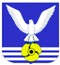 АДМИНИСТРАЦИЯГОРОДСКОГО ОКРУГАБОЛЬШОЙ КАМЕНЬул. Карла Маркса, 4, г. Большой Камень,Приморский край, 692806Телефон: (42335) 51-151, факс: (42335) 51-470E-mail:  bkamen@primorsky.ruОКПО 04020666, ОГРН 1022500579750ИНН/КПП 2503005665/250301001АДМИНИСТРАЦИЯГОРОДСКОГО ОКРУГАБОЛЬШОЙ КАМЕНЬул. Карла Маркса, 4, г. Большой Камень,Приморский край, 692806Телефон: (42335) 51-151, факс: (42335) 51-470E-mail:  bkamen@primorsky.ruОКПО 04020666, ОГРН 1022500579750ИНН/КПП 2503005665/250301001АДМИНИСТРАЦИЯГОРОДСКОГО ОКРУГАБОЛЬШОЙ КАМЕНЬул. Карла Маркса, 4, г. Большой Камень,Приморский край, 692806Телефон: (42335) 51-151, факс: (42335) 51-470E-mail:  bkamen@primorsky.ruОКПО 04020666, ОГРН 1022500579750ИНН/КПП 2503005665/250301001АДМИНИСТРАЦИЯГОРОДСКОГО ОКРУГАБОЛЬШОЙ КАМЕНЬул. Карла Маркса, 4, г. Большой Камень,Приморский край, 692806Телефон: (42335) 51-151, факс: (42335) 51-470E-mail:  bkamen@primorsky.ruОКПО 04020666, ОГРН 1022500579750ИНН/КПП 2503005665/250301001(адрес работодателя (организации, предприятия, учреждения))№(адрес работодателя (организации, предприятия, учреждения))На №от(адрес работодателя (организации, предприятия, учреждения))(адрес работодателя (организации, предприятия, учреждения))Уважаемый                         !Уважаемый                         !Уважаемый                         !В соответствии со статьей 213 Трудового кодекса Российской Федерации и статьей 24 Федерального закона от 28 декабря 2013 года 
№ 426-ФЗ «О специальной оценке условий труда» на основании:_________________________________________________________________(номер, дата, наименование документа, сведения о заявителе)Администрация городского округа Большой Камень осуществляет государственную экспертизу условий труда (далее - государственная экспертиза), проводимую в целях _____________________________________________________________________________________________________(указывается цель проведения государственной экспертизы условий труда: оценка качества проведения специальной оценки условий труда, оценка фактических условий труда работников, оценка правильности предоставления работникам гарантий и компенсаций за работу с вредными и (или) опасными условиями труда)у работодателя ___________________________________________________(наименование работодателя (организации, предприятия, учреждения), ИНН, ОГРН)на следующих рабочих местах:______________________________________(номера рабочих мест, наименование профессий (должностей) занятых на них работников, фактический адрес размещения)В связи с вышеизложенным просим Вас в возможно короткий срок, 
но не позднее 10 рабочих дней с момента получения данного запроса направить в адрес администрации городского округа Большой Камень необходимые для проведения государственной экспертизы заверенные копии документов (материалов) согласно перечню запрашиваемых документов (материалов) (прилагается) или, в случае невозможности предоставления указанных документов, письменно уведомить 
об этом с указанием причин.В соответствии со статьей 213 Трудового кодекса Российской Федерации и статьей 24 Федерального закона от 28 декабря 2013 года 
№ 426-ФЗ «О специальной оценке условий труда» на основании:_________________________________________________________________(номер, дата, наименование документа, сведения о заявителе)Администрация городского округа Большой Камень осуществляет государственную экспертизу условий труда (далее - государственная экспертиза), проводимую в целях _____________________________________________________________________________________________________(указывается цель проведения государственной экспертизы условий труда: оценка качества проведения специальной оценки условий труда, оценка фактических условий труда работников, оценка правильности предоставления работникам гарантий и компенсаций за работу с вредными и (или) опасными условиями труда)у работодателя ___________________________________________________(наименование работодателя (организации, предприятия, учреждения), ИНН, ОГРН)на следующих рабочих местах:______________________________________(номера рабочих мест, наименование профессий (должностей) занятых на них работников, фактический адрес размещения)В связи с вышеизложенным просим Вас в возможно короткий срок, 
но не позднее 10 рабочих дней с момента получения данного запроса направить в адрес администрации городского округа Большой Камень необходимые для проведения государственной экспертизы заверенные копии документов (материалов) согласно перечню запрашиваемых документов (материалов) (прилагается) или, в случае невозможности предоставления указанных документов, письменно уведомить 
об этом с указанием причин.В соответствии со статьей 213 Трудового кодекса Российской Федерации и статьей 24 Федерального закона от 28 декабря 2013 года 
№ 426-ФЗ «О специальной оценке условий труда» на основании:_________________________________________________________________(номер, дата, наименование документа, сведения о заявителе)Администрация городского округа Большой Камень осуществляет государственную экспертизу условий труда (далее - государственная экспертиза), проводимую в целях _____________________________________________________________________________________________________(указывается цель проведения государственной экспертизы условий труда: оценка качества проведения специальной оценки условий труда, оценка фактических условий труда работников, оценка правильности предоставления работникам гарантий и компенсаций за работу с вредными и (или) опасными условиями труда)у работодателя ___________________________________________________(наименование работодателя (организации, предприятия, учреждения), ИНН, ОГРН)на следующих рабочих местах:______________________________________(номера рабочих мест, наименование профессий (должностей) занятых на них работников, фактический адрес размещения)В связи с вышеизложенным просим Вас в возможно короткий срок, 
но не позднее 10 рабочих дней с момента получения данного запроса направить в адрес администрации городского округа Большой Камень необходимые для проведения государственной экспертизы заверенные копии документов (материалов) согласно перечню запрашиваемых документов (материалов) (прилагается) или, в случае невозможности предоставления указанных документов, письменно уведомить 
об этом с указанием причин.Приложение:Перечень запрашиваемых документов (материалов) 
на _____ л. в ____ экз.Перечень запрашиваемых документов (материалов) 
на _____ л. в ____ экз.Глава городского округа Глава городского округа И.О. ФамилияАДМИНИСТРАЦИЯГОРОДСКОГО ОКРУГАБОЛЬШОЙ КАМЕНЬул. Карла Маркса, 4, г. Большой Камень,Приморский край, 692806Телефон: (42335) 51-151, факс: (42335) 51-470E-mail:  bkamen@primorsky.ruОКПО 04020666, ОГРН 1022500579750ИНН/КПП 2503005665/250301001АДМИНИСТРАЦИЯГОРОДСКОГО ОКРУГАБОЛЬШОЙ КАМЕНЬул. Карла Маркса, 4, г. Большой Камень,Приморский край, 692806Телефон: (42335) 51-151, факс: (42335) 51-470E-mail:  bkamen@primorsky.ruОКПО 04020666, ОГРН 1022500579750ИНН/КПП 2503005665/250301001АДМИНИСТРАЦИЯГОРОДСКОГО ОКРУГАБОЛЬШОЙ КАМЕНЬул. Карла Маркса, 4, г. Большой Камень,Приморский край, 692806Телефон: (42335) 51-151, факс: (42335) 51-470E-mail:  bkamen@primorsky.ruОКПО 04020666, ОГРН 1022500579750ИНН/КПП 2503005665/250301001АДМИНИСТРАЦИЯГОРОДСКОГО ОКРУГАБОЛЬШОЙ КАМЕНЬул. Карла Маркса, 4, г. Большой Камень,Приморский край, 692806Телефон: (42335) 51-151, факс: (42335) 51-470E-mail:  bkamen@primorsky.ruОКПО 04020666, ОГРН 1022500579750ИНН/КПП 2503005665/250301001(наименование судебного органа)№(наименование судебного органа)На №от(наименование судебного органа)(наименование судебного органа)В соответствии со статьей 85 Гражданского процессуального кодекса Российской Федерации уведомляю Вас о невозможности осуществления государственной экспертизы условий труда в целях______________________________________________________________________________________(указывается цель государственной экспертизы условий труда: качество проведения специальной оценки условий труда; правильность предоставления работникам гарантий и компенсаций за работу с вредными и (или) опасными условиями труда; фактические условия труда работников)у работодателя ___________________________________________________(наименование работодателя (организации, предприятия, учреждения), ИНН, ОГРН)на следующих рабочих местах:______________________________________(номера рабочих мест, наименование профессий (должностей) занятых на них работников, фактический адрес размещения)по гражданскому делу № __________, поступившему в Администрацию городского округа Большой Камень «__» ___________ 20__ г. 
вх. № _______, в связи с недостаточностью представленных материалов.Государственная экспертиза условий труда (далее - государственная экспертиза) осуществляется государственным экспертом в соответствии 
со статьей 213 Трудового кодекса Российской Федерации, статьей 24 Федерального закона Российской Федерации от 28 декабря 2013 № 426-ФЗ «О специальной оценке условий труда», Порядком проведения государственной экспертизы условий труда (далее - Порядок), утвержденным приказом Министерства труда и социальной защиты Российской Федерации от 29 октября 2021 года № 775н.Учитывая изложенное, прошу дополнительно запросить 
у работодателя ___________________________________________________(наименование работодателя (организации, предприятия, учреждения), ИНН, ОГРН)и затем представить для проведения государственной экспертизы условий труда недостающие документы, перечень которых прилагается.В случае необходимости продления сроков проведения государственной экспертизы условий труда в данную форму рекомендуется добавить абзац следующего содержания:«Дополнительно, с учетом временных затрат на почтовую переписку по запросу и предоставление материалов, прошу перенести срок проведения государственной экспертизы условий труда, указанный 
в определении суда, с условием соблюдения требований Порядка, устанавливающего сроки проведения государственной экспертизы.».В соответствии со статьей 85 Гражданского процессуального кодекса Российской Федерации уведомляю Вас о невозможности осуществления государственной экспертизы условий труда в целях______________________________________________________________________________________(указывается цель государственной экспертизы условий труда: качество проведения специальной оценки условий труда; правильность предоставления работникам гарантий и компенсаций за работу с вредными и (или) опасными условиями труда; фактические условия труда работников)у работодателя ___________________________________________________(наименование работодателя (организации, предприятия, учреждения), ИНН, ОГРН)на следующих рабочих местах:______________________________________(номера рабочих мест, наименование профессий (должностей) занятых на них работников, фактический адрес размещения)по гражданскому делу № __________, поступившему в Администрацию городского округа Большой Камень «__» ___________ 20__ г. 
вх. № _______, в связи с недостаточностью представленных материалов.Государственная экспертиза условий труда (далее - государственная экспертиза) осуществляется государственным экспертом в соответствии 
со статьей 213 Трудового кодекса Российской Федерации, статьей 24 Федерального закона Российской Федерации от 28 декабря 2013 № 426-ФЗ «О специальной оценке условий труда», Порядком проведения государственной экспертизы условий труда (далее - Порядок), утвержденным приказом Министерства труда и социальной защиты Российской Федерации от 29 октября 2021 года № 775н.Учитывая изложенное, прошу дополнительно запросить 
у работодателя ___________________________________________________(наименование работодателя (организации, предприятия, учреждения), ИНН, ОГРН)и затем представить для проведения государственной экспертизы условий труда недостающие документы, перечень которых прилагается.В случае необходимости продления сроков проведения государственной экспертизы условий труда в данную форму рекомендуется добавить абзац следующего содержания:«Дополнительно, с учетом временных затрат на почтовую переписку по запросу и предоставление материалов, прошу перенести срок проведения государственной экспертизы условий труда, указанный 
в определении суда, с условием соблюдения требований Порядка, устанавливающего сроки проведения государственной экспертизы.».В соответствии со статьей 85 Гражданского процессуального кодекса Российской Федерации уведомляю Вас о невозможности осуществления государственной экспертизы условий труда в целях______________________________________________________________________________________(указывается цель государственной экспертизы условий труда: качество проведения специальной оценки условий труда; правильность предоставления работникам гарантий и компенсаций за работу с вредными и (или) опасными условиями труда; фактические условия труда работников)у работодателя ___________________________________________________(наименование работодателя (организации, предприятия, учреждения), ИНН, ОГРН)на следующих рабочих местах:______________________________________(номера рабочих мест, наименование профессий (должностей) занятых на них работников, фактический адрес размещения)по гражданскому делу № __________, поступившему в Администрацию городского округа Большой Камень «__» ___________ 20__ г. 
вх. № _______, в связи с недостаточностью представленных материалов.Государственная экспертиза условий труда (далее - государственная экспертиза) осуществляется государственным экспертом в соответствии 
со статьей 213 Трудового кодекса Российской Федерации, статьей 24 Федерального закона Российской Федерации от 28 декабря 2013 № 426-ФЗ «О специальной оценке условий труда», Порядком проведения государственной экспертизы условий труда (далее - Порядок), утвержденным приказом Министерства труда и социальной защиты Российской Федерации от 29 октября 2021 года № 775н.Учитывая изложенное, прошу дополнительно запросить 
у работодателя ___________________________________________________(наименование работодателя (организации, предприятия, учреждения), ИНН, ОГРН)и затем представить для проведения государственной экспертизы условий труда недостающие документы, перечень которых прилагается.В случае необходимости продления сроков проведения государственной экспертизы условий труда в данную форму рекомендуется добавить абзац следующего содержания:«Дополнительно, с учетом временных затрат на почтовую переписку по запросу и предоставление материалов, прошу перенести срок проведения государственной экспертизы условий труда, указанный 
в определении суда, с условием соблюдения требований Порядка, устанавливающего сроки проведения государственной экспертизы.».Приложение:Перечень запрашиваемых документов (материалов) 
на _____ л. в ____ экз.Перечень запрашиваемых документов (материалов) 
на _____ л. в ____ экз.Глава городского округа Глава городского округа И.О. ФамилияАДМИНИСТРАЦИЯГОРОДСКОГО ОКРУГАБОЛЬШОЙ КАМЕНЬул. Карла Маркса, 4, г. Большой Камень,Приморский край, 692806Телефон: (42335) 51-151, факс: (42335) 51-470E-mail:  bkamen@primorsky.ruОКПО 04020666, ОГРН 1022500579750ИНН/КПП 2503005665/250301001АДМИНИСТРАЦИЯГОРОДСКОГО ОКРУГАБОЛЬШОЙ КАМЕНЬул. Карла Маркса, 4, г. Большой Камень,Приморский край, 692806Телефон: (42335) 51-151, факс: (42335) 51-470E-mail:  bkamen@primorsky.ruОКПО 04020666, ОГРН 1022500579750ИНН/КПП 2503005665/250301001АДМИНИСТРАЦИЯГОРОДСКОГО ОКРУГАБОЛЬШОЙ КАМЕНЬул. Карла Маркса, 4, г. Большой Камень,Приморский край, 692806Телефон: (42335) 51-151, факс: (42335) 51-470E-mail:  bkamen@primorsky.ruОКПО 04020666, ОГРН 1022500579750ИНН/КПП 2503005665/250301001АДМИНИСТРАЦИЯГОРОДСКОГО ОКРУГАБОЛЬШОЙ КАМЕНЬул. Карла Маркса, 4, г. Большой Камень,Приморский край, 692806Телефон: (42335) 51-151, факс: (42335) 51-470E-mail:  bkamen@primorsky.ruОКПО 04020666, ОГРН 1022500579750ИНН/КПП 2503005665/250301001(заявитель, адрес заявителя)№(заявитель, адрес заявителя)На №от(заявитель, адрес заявителя)(заявитель, адрес заявителя)Администрация городского округа Большой Камень сообщает 
о невозможности осуществления государственной экспертизы условий труда по заявлению на проведение государственной экспертизы условий труда от _______________ № ______ по обращению ____________________________(указывается полное наименование заявителя (работодателя, организации, предприятия, учреждения), ИНН, ОГРН, телефон - для юридических лиц, фамилию, имя, отчество (при наличии) - для физических лиц)в целях __________________________________________________________(указывается цель проведения государственной экспертизы условий труда: оценка качества проведения специальной оценки условий труда, оценка фактических условий труда работников, оценка правильности предоставления работникам гарантий и компенсаций за работу с вредными и (или) опасными условиями труда)у работодателя ___________________________________________________(наименование работодателя (организации, предприятия, учреждения), ИНН, ОГРН)в связи с__________________________________________________________ (указать обоснование причин отказа в проведении государственной экспертизы условий труда)Информируем о возврате документов, представленных на бумажном носителе.Для обеспечения возврата денежных средств, внесенных в счет оплаты государственной экспертизы условий труда в целях оценки качества проведения специальной оценки условий труда (в случае, 
если оплата произведена), просим указать реквизиты для перечисления средств, заполнив прилагаемое заявление на возврат денежных средств.В случае устранения указанных причин отказа заявитель вправе повторно направить заявление и документы в соответствии 
с установленным Порядком проведения государственной экспертизы условий труда.Администрация городского округа Большой Камень сообщает 
о невозможности осуществления государственной экспертизы условий труда по заявлению на проведение государственной экспертизы условий труда от _______________ № ______ по обращению ____________________________(указывается полное наименование заявителя (работодателя, организации, предприятия, учреждения), ИНН, ОГРН, телефон - для юридических лиц, фамилию, имя, отчество (при наличии) - для физических лиц)в целях __________________________________________________________(указывается цель проведения государственной экспертизы условий труда: оценка качества проведения специальной оценки условий труда, оценка фактических условий труда работников, оценка правильности предоставления работникам гарантий и компенсаций за работу с вредными и (или) опасными условиями труда)у работодателя ___________________________________________________(наименование работодателя (организации, предприятия, учреждения), ИНН, ОГРН)в связи с__________________________________________________________ (указать обоснование причин отказа в проведении государственной экспертизы условий труда)Информируем о возврате документов, представленных на бумажном носителе.Для обеспечения возврата денежных средств, внесенных в счет оплаты государственной экспертизы условий труда в целях оценки качества проведения специальной оценки условий труда (в случае, 
если оплата произведена), просим указать реквизиты для перечисления средств, заполнив прилагаемое заявление на возврат денежных средств.В случае устранения указанных причин отказа заявитель вправе повторно направить заявление и документы в соответствии 
с установленным Порядком проведения государственной экспертизы условий труда.Администрация городского округа Большой Камень сообщает 
о невозможности осуществления государственной экспертизы условий труда по заявлению на проведение государственной экспертизы условий труда от _______________ № ______ по обращению ____________________________(указывается полное наименование заявителя (работодателя, организации, предприятия, учреждения), ИНН, ОГРН, телефон - для юридических лиц, фамилию, имя, отчество (при наличии) - для физических лиц)в целях __________________________________________________________(указывается цель проведения государственной экспертизы условий труда: оценка качества проведения специальной оценки условий труда, оценка фактических условий труда работников, оценка правильности предоставления работникам гарантий и компенсаций за работу с вредными и (или) опасными условиями труда)у работодателя ___________________________________________________(наименование работодателя (организации, предприятия, учреждения), ИНН, ОГРН)в связи с__________________________________________________________ (указать обоснование причин отказа в проведении государственной экспертизы условий труда)Информируем о возврате документов, представленных на бумажном носителе.Для обеспечения возврата денежных средств, внесенных в счет оплаты государственной экспертизы условий труда в целях оценки качества проведения специальной оценки условий труда (в случае, 
если оплата произведена), просим указать реквизиты для перечисления средств, заполнив прилагаемое заявление на возврат денежных средств.В случае устранения указанных причин отказа заявитель вправе повторно направить заявление и документы в соответствии 
с установленным Порядком проведения государственной экспертизы условий труда.Приложение:заявление о возврате денежных средств 
(по утвержденной форме) на _____ л. в ____ экз.заявление о возврате денежных средств 
(по утвержденной форме) на _____ л. в ____ экз.Глава городского округа Глава городского округа И.О. ФамилияГлаве городского округа Большой Камень(должность, фамилия, имя, отчество (при наличии) руководителя органа государственной экспертизы условий труда)Наименование юридического лицаИННКППРасчетный счетБанкКорреспондентский счетБИК(наименование должности, в случае если заявителем является юридическое лицо)(подпись)(фамилия, имя, отчество 
(при наличии)Главе городского округа Большой Камень(должность, фамилия, имя, отчество (при наличии) руководителя органа государственной экспертизы условий труда)(фамилия, имя, отчество (при наличии), должность должностного лица (эксперта, членов экспертной комиссия) органа государственной экспертизы условий труда)на основании(основание для проведения государственной экспертизы условий труда) проводит государственную экспертизу условий труда в целях(основание для проведения государственной экспертизы условий труда) проводит государственную экспертизу условий труда в целях(указать цель проведения государственной экспертизы условий труда: оценка качества проведения специальной оценки условий труда; оценка правильности предоставления работникам гарантий и компенсаций за работу с вредными и (или) опасными условиями труда; оценка фактических условий труда работников) (далее - государственная экспертиза) у работодателя(указать цель проведения государственной экспертизы условий труда: оценка качества проведения специальной оценки условий труда; оценка правильности предоставления работникам гарантий и компенсаций за работу с вредными и (или) опасными условиями труда; оценка фактических условий труда работников) (далее - государственная экспертиза) у работодателя(указать цель проведения государственной экспертизы условий труда: оценка качества проведения специальной оценки условий труда; оценка правильности предоставления работникам гарантий и компенсаций за работу с вредными и (или) опасными условиями труда; оценка фактических условий труда работников) (далее - государственная экспертиза) у работодателя(наименование работодателя (организации, предприятия, учреждения), ИНН, ОГРН на следующих рабочих местах:)(наименование работодателя (организации, предприятия, учреждения), ИНН, ОГРН на следующих рабочих местах:)(наименование работодателя (организации, предприятия, учреждения), ИНН, ОГРН на следующих рабочих местах:).(номера рабочих мест, наименование профессий (должностей) занятых на них работников, фактический адрес размещения)(номера рабочих мест, наименование профессий (должностей) занятых на них работников, фактический адрес размещения)В связи с(указать одно из обоснований для продления сроков государственной экспертизы условий труда: необходимость получения документации и материалов, необходимых для проведения государственной экспертизы условий труда, и (или) проведения исследований (испытаний) 
и измерений)(должность)(подпись)(фамилия, имя, отчество (при наличии)Главе городского округа Большой Камень(должность, фамилия, имя, отчество (при наличии) руководителя органа государственной экспертизы условий труда)(должность)(подпись)(фамилия, имя, отчество (при наличии)СОГЛАСОВАНО(должность, фамилия, инициалы руководителя органа государственной экспертизы условий труда)(подпись)«__» __________ ____ г.(должность)(подпись)(фамилия, имя, отчество (при наличии)АДМИНИСТРАЦИЯГОРОДСКОГО ОКРУГАБОЛЬШОЙ КАМЕНЬул. Карла Маркса, 4, г. Большой Камень,Приморский край, 692806Телефон: (42335) 51-151, факс: (42335) 51-470E-mail:  bkamen@primorsky.ruОКПО 04020666, ОГРН 1022500579750ИНН/КПП 2503005665/250301001АДМИНИСТРАЦИЯГОРОДСКОГО ОКРУГАБОЛЬШОЙ КАМЕНЬул. Карла Маркса, 4, г. Большой Камень,Приморский край, 692806Телефон: (42335) 51-151, факс: (42335) 51-470E-mail:  bkamen@primorsky.ruОКПО 04020666, ОГРН 1022500579750ИНН/КПП 2503005665/250301001АДМИНИСТРАЦИЯГОРОДСКОГО ОКРУГАБОЛЬШОЙ КАМЕНЬул. Карла Маркса, 4, г. Большой Камень,Приморский край, 692806Телефон: (42335) 51-151, факс: (42335) 51-470E-mail:  bkamen@primorsky.ruОКПО 04020666, ОГРН 1022500579750ИНН/КПП 2503005665/250301001АДМИНИСТРАЦИЯГОРОДСКОГО ОКРУГАБОЛЬШОЙ КАМЕНЬул. Карла Маркса, 4, г. Большой Камень,Приморский край, 692806Телефон: (42335) 51-151, факс: (42335) 51-470E-mail:  bkamen@primorsky.ruОКПО 04020666, ОГРН 1022500579750ИНН/КПП 2503005665/250301001(адрес работодателя (организации, предприятия, учреждения))№(адрес работодателя (организации, предприятия, учреждения))На №от(адрес работодателя (организации, предприятия, учреждения))(адрес работодателя (организации, предприятия, учреждения))Наименование юридического лицаИННКППРасчетный счетБанкКорреспондентский счетБИКРуководитель (заместитель руководителя) органа государственной экспертизы условий трудаРуководитель (заместитель руководителя) органа государственной экспертизы условий трудаРуководитель (заместитель руководителя) органа государственной экспертизы условий труда(подпись)(фамилия, имя, отчество (при наличии)АДМИНИСТРАЦИЯГОРОДСКОГО ОКРУГАБОЛЬШОЙ КАМЕНЬул. Карла Маркса, 4, г. Большой Камень,Приморский край, 692806Телефон: (42335) 51-151, факс: (42335) 51-470E-mail:  bkamen@primorsky.ruОКПО 04020666, ОГРН 1022500579750ИНН/КПП 2503005665/250301001УТВЕРЖДАЮАДМИНИСТРАЦИЯГОРОДСКОГО ОКРУГАБОЛЬШОЙ КАМЕНЬул. Карла Маркса, 4, г. Большой Камень,Приморский край, 692806Телефон: (42335) 51-151, факс: (42335) 51-470E-mail:  bkamen@primorsky.ruОКПО 04020666, ОГРН 1022500579750ИНН/КПП 2503005665/250301001АДМИНИСТРАЦИЯГОРОДСКОГО ОКРУГАБОЛЬШОЙ КАМЕНЬул. Карла Маркса, 4, г. Большой Камень,Приморский край, 692806Телефон: (42335) 51-151, факс: (42335) 51-470E-mail:  bkamen@primorsky.ruОКПО 04020666, ОГРН 1022500579750ИНН/КПП 2503005665/250301001(должность, фамилия, инициалы руководителя органа государственной экспертизы условий труда)АДМИНИСТРАЦИЯГОРОДСКОГО ОКРУГАБОЛЬШОЙ КАМЕНЬул. Карла Маркса, 4, г. Большой Камень,Приморский край, 692806Телефон: (42335) 51-151, факс: (42335) 51-470E-mail:  bkamen@primorsky.ruОКПО 04020666, ОГРН 1022500579750ИНН/КПП 2503005665/250301001АДМИНИСТРАЦИЯГОРОДСКОГО ОКРУГАБОЛЬШОЙ КАМЕНЬул. Карла Маркса, 4, г. Большой Камень,Приморский край, 692806Телефон: (42335) 51-151, факс: (42335) 51-470E-mail:  bkamen@primorsky.ruОКПО 04020666, ОГРН 1022500579750ИНН/КПП 2503005665/250301001(подпись)АДМИНИСТРАЦИЯГОРОДСКОГО ОКРУГАБОЛЬШОЙ КАМЕНЬул. Карла Маркса, 4, г. Большой Камень,Приморский край, 692806Телефон: (42335) 51-151, факс: (42335) 51-470E-mail:  bkamen@primorsky.ruОКПО 04020666, ОГРН 1022500579750ИНН/КПП 2503005665/250301001М.П.АДМИНИСТРАЦИЯГОРОДСКОГО ОКРУГАБОЛЬШОЙ КАМЕНЬул. Карла Маркса, 4, г. Большой Камень,Приморский край, 692806Телефон: (42335) 51-151, факс: (42335) 51-470E-mail:  bkamen@primorsky.ruОКПО 04020666, ОГРН 1022500579750ИНН/КПП 2503005665/250301001«__» ________________ ____ г.Наименование органа государственной экспертизы условий труда (почтовый адрес, фамилия, имя, отчество (при наличии) руководителя)Состав экспертной комиссии или экспертов(должность, фамилия, имя, отчество (при наличии) экспертов)Основание для проведения государственной экспертизы условий трудаДанные о заявителе, судебном органе, государственной инспекции труда, органе санитарного надзора (полное наименование, почтовый адрес) - для юридических лиц;фамилия, имя, отчество (при наличии), почтовый адрес согласно отправлению - для физических лицПериод проведения государственной экспертизы условий труда(дата начала и окончания проведения)Объект государственной экспертизы условий трудаНаименование работодателя или его обособленного подразделения с указанием ИНН и ОГРН, в отношении условий труда на рабочих местах которого проводится государственная экспертиза условий трудаСведения о рабочих местах, на которых проводится государственная экспертиза условий труда (индивидуальный номер рабочего места, наименование профессии (должности) работника (работников), занятого на данном рабочем месте)Полное наименование организации, проводившей специальную оценку условий труда (порядковый номер, дата внесения в реестр организаций, проводящих специальную оценку условий труда)Эксперты организации, проводившей специальную оценку условий труда (фамилия, имя, отчество 
(при наличии), номер сертификата, дата выдачи, номер в реестре экспертов организаций, проводящих специальную оценку условий труда)Перечень документов, представленных для проведения государственной экспертизы условий труда(должность)(подпись)(фамилия, имя, отчество (при наличии)АДМИНИСТРАЦИЯГОРОДСКОГО ОКРУГАБОЛЬШОЙ КАМЕНЬул. Карла Маркса, 4, г. Большой Камень,Приморский край, 692806Телефон: (42335) 51-151, факс: (42335) 51-470E-mail:  bkamen@primorsky.ruОКПО 04020666, ОГРН 1022500579750ИНН/КПП 2503005665/250301001УТВЕРЖДАЮАДМИНИСТРАЦИЯГОРОДСКОГО ОКРУГАБОЛЬШОЙ КАМЕНЬул. Карла Маркса, 4, г. Большой Камень,Приморский край, 692806Телефон: (42335) 51-151, факс: (42335) 51-470E-mail:  bkamen@primorsky.ruОКПО 04020666, ОГРН 1022500579750ИНН/КПП 2503005665/250301001АДМИНИСТРАЦИЯГОРОДСКОГО ОКРУГАБОЛЬШОЙ КАМЕНЬул. Карла Маркса, 4, г. Большой Камень,Приморский край, 692806Телефон: (42335) 51-151, факс: (42335) 51-470E-mail:  bkamen@primorsky.ruОКПО 04020666, ОГРН 1022500579750ИНН/КПП 2503005665/250301001(должность, фамилия, инициалы руководителя органа государственной экспертизы условий труда)АДМИНИСТРАЦИЯГОРОДСКОГО ОКРУГАБОЛЬШОЙ КАМЕНЬул. Карла Маркса, 4, г. Большой Камень,Приморский край, 692806Телефон: (42335) 51-151, факс: (42335) 51-470E-mail:  bkamen@primorsky.ruОКПО 04020666, ОГРН 1022500579750ИНН/КПП 2503005665/250301001АДМИНИСТРАЦИЯГОРОДСКОГО ОКРУГАБОЛЬШОЙ КАМЕНЬул. Карла Маркса, 4, г. Большой Камень,Приморский край, 692806Телефон: (42335) 51-151, факс: (42335) 51-470E-mail:  bkamen@primorsky.ruОКПО 04020666, ОГРН 1022500579750ИНН/КПП 2503005665/250301001(подпись)АДМИНИСТРАЦИЯГОРОДСКОГО ОКРУГАБОЛЬШОЙ КАМЕНЬул. Карла Маркса, 4, г. Большой Камень,Приморский край, 692806Телефон: (42335) 51-151, факс: (42335) 51-470E-mail:  bkamen@primorsky.ruОКПО 04020666, ОГРН 1022500579750ИНН/КПП 2503005665/250301001М.П.АДМИНИСТРАЦИЯГОРОДСКОГО ОКРУГАБОЛЬШОЙ КАМЕНЬул. Карла Маркса, 4, г. Большой Камень,Приморский край, 692806Телефон: (42335) 51-151, факс: (42335) 51-470E-mail:  bkamen@primorsky.ruОКПО 04020666, ОГРН 1022500579750ИНН/КПП 2503005665/250301001«__» ________________ ____ г.Наименование органа государственной экспертизы условий труда (почтовый адрес, фамилия, имя, отчество (при наличии) руководителя)Состав экспертной комиссии или экспертов (должность, фамилия, имя, отчество (при наличии) экспертов)Основание для проведения государственной экспертизы условий трудаДанные о заявителе, судебном органе, государственной инспекции труда, органе санитарного надзора (полное наименование, почтовый адрес) - 
для юридических лиц;фамилия, имя, отчество (при наличии), почтовый адрес согласно отправлению - для физических лицПериод проведения государственной экспертизы условий труда(дата начала и окончания проведения)Объект государственной экспертизы условий трудаНаименование работодателя или его обособленного подразделения с указанием ИНН и ОГРН, 
в отношении условий труда на рабочих местах которого проводится государственная экспертиза условий трудаСведения о рабочих местах, на которых проводится государственная экспертиза условий труда (индивидуальный номер рабочего места, наименование профессии (должности) работника (работников), занятого на данном рабочем месте)Полное наименование организации, проводившей специальную оценку условий труда (порядковый номер, дата внесения в реестр организаций, проводящих специальную оценку условий труда)Эксперты организации, проводившей специальную оценку условий труда (фамилия, имя, отчество 
(при наличии), номер сертификата, дата выдачи, номер в реестре экспертов организаций, проводящих специальную оценку условий труда)Перечень документов, представленных 
для проведения государственной экспертизы условий трудаНаименование гарантии (компенсации)(заполняется при наличии)Размер предоставления(указать в единицах измерения (заполняется 
при наличии)Наличие предоставления(«да» или «нет» - заполняется 
при наличии)Повышенный размер оплаты трудаЕжегодный дополнительный оплачиваемый отпускСокращенная продолжительность рабочей неделиНаименование гарантии (компенсации) (заполняется при наличии)Размер предоставления (указать в единицах измерения (заполняется при наличии)Наличие предоставления («да» или «нет» - заполняется 
при наличии)Другие гарантии (компенсации)(заполнить согласно наименованию столбцов таблицы - заполняется при наличии)Другие гарантии (компенсации)(заполнить согласно наименованию столбцов таблицы - заполняется при наличии)Другие гарантии (компенсации)(заполнить согласно наименованию столбцов таблицы - заполняется при наличии).........(должность)(подпись)(фамилия, имя, отчество (при наличии)АДМИНИСТРАЦИЯГОРОДСКОГО ОКРУГАБОЛЬШОЙ КАМЕНЬул. Карла Маркса, 4, г. Большой Камень,Приморский край, 692806Телефон: (42335) 51-151, факс: (42335) 51-470E-mail:  bkamen@primorsky.ruОКПО 04020666, ОГРН 1022500579750ИНН/КПП 2503005665/250301001УТВЕРЖДАЮАДМИНИСТРАЦИЯГОРОДСКОГО ОКРУГАБОЛЬШОЙ КАМЕНЬул. Карла Маркса, 4, г. Большой Камень,Приморский край, 692806Телефон: (42335) 51-151, факс: (42335) 51-470E-mail:  bkamen@primorsky.ruОКПО 04020666, ОГРН 1022500579750ИНН/КПП 2503005665/250301001АДМИНИСТРАЦИЯГОРОДСКОГО ОКРУГАБОЛЬШОЙ КАМЕНЬул. Карла Маркса, 4, г. Большой Камень,Приморский край, 692806Телефон: (42335) 51-151, факс: (42335) 51-470E-mail:  bkamen@primorsky.ruОКПО 04020666, ОГРН 1022500579750ИНН/КПП 2503005665/250301001(должность, фамилия, инициалы руководителя органа государственной экспертизы условий труда)АДМИНИСТРАЦИЯГОРОДСКОГО ОКРУГАБОЛЬШОЙ КАМЕНЬул. Карла Маркса, 4, г. Большой Камень,Приморский край, 692806Телефон: (42335) 51-151, факс: (42335) 51-470E-mail:  bkamen@primorsky.ruОКПО 04020666, ОГРН 1022500579750ИНН/КПП 2503005665/250301001АДМИНИСТРАЦИЯГОРОДСКОГО ОКРУГАБОЛЬШОЙ КАМЕНЬул. Карла Маркса, 4, г. Большой Камень,Приморский край, 692806Телефон: (42335) 51-151, факс: (42335) 51-470E-mail:  bkamen@primorsky.ruОКПО 04020666, ОГРН 1022500579750ИНН/КПП 2503005665/250301001(подпись)АДМИНИСТРАЦИЯГОРОДСКОГО ОКРУГАБОЛЬШОЙ КАМЕНЬул. Карла Маркса, 4, г. Большой Камень,Приморский край, 692806Телефон: (42335) 51-151, факс: (42335) 51-470E-mail:  bkamen@primorsky.ruОКПО 04020666, ОГРН 1022500579750ИНН/КПП 2503005665/250301001М.П.АДМИНИСТРАЦИЯГОРОДСКОГО ОКРУГАБОЛЬШОЙ КАМЕНЬул. Карла Маркса, 4, г. Большой Камень,Приморский край, 692806Телефон: (42335) 51-151, факс: (42335) 51-470E-mail:  bkamen@primorsky.ruОКПО 04020666, ОГРН 1022500579750ИНН/КПП 2503005665/250301001«__» ________________ ____ г.Наименование органа государственной экспертизы условий труда (почтовый адрес, фамилия, имя, отчество (при наличии) руководителя)Состав экспертной комиссии или экспертов (должность, фамилия, имя, отчество (при наличии) экспертов)Основание для проведения государственной экспертизы условий трудаДанные о заявителе, судебном органе, государственной инспекции труда, органе санитарного надзора (полное наименование, почтовый адрес) - для юридических лиц;фамилия, имя, отчество (при наличии), почтовый адрес согласно отправлению - для физических лицПериод проведения государственной экспертизы условий труда (дата начала и окончания проведения)Объект государственной экспертизы условий трудаНаименование работодателя или его обособленного подразделения с указанием ИНН и ОГРН, в отношении условий труда на рабочих местах которого проводится государственная экспертиза условий трудаСведения о рабочих местах, на которых проводится государственная экспертиза условий труда(индивидуальный номер рабочего места, наименование профессии (должности) работника (работников), занятого на данном рабочем месте)Полное наименование организации, проводившей специальную оценку условий труда (порядковый номер, дата внесения в реестр организаций, проводящих специальную оценку условий труда)Эксперты организации, проводившей специальную оценку условий труда (фамилия, имя, отчество 
(при наличии), номер сертификата, дата выдачи, номер 
в реестре экспертов организаций, проводящих специальную оценку условий труда)Перечень документов, представленных для проведения государственной экспертизы условий труда(должность)(подпись)(фамилия, имя, отчество (при наличии)№ п/пВходящий номер, дата поступле-ния заявления в орган государст-венной экспертизы условий трудаНаименова-ние и почтовый адрес заявителя (организа-ция, гражданин), телефон, адрес электронной почты, факс (при наличии)Наименова-ние работодателя (организации, предприятия, учреждения) в отношении которого осуществля-ется государст-венная экспертиза условий трудаОбъект государст-венной экспертизы условий труда (рабочие места)Должность, фамилия, отчество (при наличии) эксперта(ов), проводившего (их) государст-венную экспертизу условий трудаЗапрос дополнитель-ных документов (номер, дата исх. письма)Сроки продле-ния эксперти-зы (от.... и до........)Отказ в проведе-нии эксперти-зы (номер, дата исх. письма)Номер и дата заключенияНомер и дата заключенияНомер и дата заключенияНаименова-ние организации, проводив-шей специаль-ную оценку условий трудаДата, фамилия, имя, отчество (при наличии), подпись лица, получивше-го заключение (при выдаче на руки) или номер и дата почтового (электрон-ного) отправления№ п/пВходящий номер, дата поступле-ния заявления в орган государст-венной экспертизы условий трудаНаименова-ние и почтовый адрес заявителя (организа-ция, гражданин), телефон, адрес электронной почты, факс (при наличии)Наименова-ние работодателя (организации, предприятия, учреждения) в отношении которого осуществля-ется государст-венная экспертиза условий трудаОбъект государст-венной экспертизы условий труда (рабочие места)Должность, фамилия, отчество (при наличии) эксперта(ов), проводившего (их) государст-венную экспертизу условий трудаЗапрос дополнитель-ных документов (номер, дата исх. письма)Сроки продле-ния эксперти-зы (от.... и до........)Отказ в проведе-нии эксперти-зы (номер, дата исх. письма)по оценке качества проведе-ния специаль-ной оценки условий трудапо оценке фактичес-ких условий труда работни-ковпо оценке правильнос-ти предоставле-ния работникам гарантий и компенсацийНаименова-ние организации, проводив-шей специаль-ную оценку условий трудаДата, фамилия, имя, отчество (при наличии), подпись лица, получивше-го заключение (при выдаче на руки) или номер и дата почтового (электрон-ного) отправления1234567891011121314Главе городского округа Большой Камень(должность, фамилия, имя, отчество (при наличии) руководителя органа государственной экспертизы условий труда, проводившего государственную экспертизу условий труда),(указать полное наименование работодателя (организации, предприятия, учреждения), органа исполнительной власти, государственного внебюджетного фонда, иных предусмотренных законодательством организаций, ИНН, ОГРН, телефон - для юридических лиц; фамилию, имя, отчество (при наличии) - для физических лиц, которые обращались в целях проведения государственной экспертизы условий труда и получили оригинал заключения).(почтовый адрес заявителя, адрес электронной почты (у физических лиц адрес электронной почты (при наличии).(выбрать и указать одну из целей проведения государственной экспертизы условий труда: оценка качества проведения специальной оценки условий труда, оценка фактических условий труда работников, оценка правильности предоставления работникам гарантий и компенсаций за работу с вредными и (или) опасными условиями труда)(указывается наименование органа государственной экспертизы условий труда, проводившего государственную экспертизу условий труда (Федеральная служба по труду и занятости или орган исполнительной власти субъекта Российской Федерации в области охраны труда).(наименование работодателя (организации, предприятия, учреждения), ИНН, ОГРН)(наименование должности, в случае если заявителем является юридическое лицо(подпись)(фамилия, имя, отчество (при наличии)